DoelgroepDit leerplan is bestemd voor de leerlingen van het eerste en het tweede leerjaar van de derde graad KSO – studierichting Ballet – voor de vakken:AV KunstgeschiedenisKV Hedendaagse dansKV Klassieke dansdie in de lessentabel deel uitmaken van het specifiek gedeelte.Toelatingsvoorwaarden: zie omzendbrief SO 64VisieKunstgeschiedenisKunstgeschiedenis is voor de leerlingen een nieuw vak. De leerlingen zijn echter vertrouwd met de heuristieken in het vak geschiedenis. De opbouw van het historisch referentiekader met de indeling in het politieke, het economische, het sociale en het culturele domein gebeurde vanaf de eerste graad. De leerlingen zijn vertrouwd met historische vaardigheden en attitudes.Het leerplan is uitgewerkt als de kunstgeschiedenis van het ballet. Het brengt de leerlingen in aanraking met de functie van het ballet in de verschillende historische periodes. Leerlingen maken kennis met toonaangevende choreografen en hun creaties. Er kan ingespeeld worden op de actualiteit en de gebeurtenissen in de danswereld (bv.: het overlijden van een belangrijk choreograaf, de oprichting van een nieuw gezelschap).  Leerlingen worden aangezet om voorstellingen bij te wonen en mee te werken aan producties.Klassieke en hedendaagse dansDe leerplannen Dans van de eerste, tweede en derde graad zijn ontwikkeld op basis van zes fundamentele leerlijnen die de schoolvisie en de competentfiche L120101 voor ‘Artiest in de dans (m/v)’ (www.serv.be) omzetten in concrete leerplandoelstellingen. Deze leerlijnen verduidelijken tevens de aansluiting tussen de eerste, tweede en derde graad.Hieronder een overzicht en een korte omschrijving van deze leerlijnen:Leerlijn taalontwikkelingDe leerlijn beoogt het verdiepen van het vakjargon, het inzicht in criteria om over eigen prestaties en die van anderen te kunnen reflecteren en het ontwikkelen van de mondelinge presentatievaardigheden.De leerlijn verloopt van eenvoudige tot complexe (leer)situaties, van Nederlands tot vreemde talen, van begeleid tot zelfstandig. De leerlingen leren de juiste terminologie in verband met de opleiding en danswoordenschat beheersen, leren hun appreciatie uitdrukken voor dansvoorstellingen en andere vormen van kunst en leren zichzelf en hun opleiding presenteren in verschillende talen, met het oog op interviews, audities en sollicitaties.Samenwerking met de vakken Nederlands, Frans, Engels.Leerlijn culturele en kunstzinnige ontwikkelingDe leerlijn beoogt een algemene culturele ‘achtergrond’ om met een open blik op het actuele kunstgebeuren, verschillende dansproducties te kunnen begrijpen zodat men de eigen visie, accenten en interpretatie van de voorstelling kan motiveren.De leerlingen leren hun aandacht richten naar de dans als cultuurvorm door het observeren en appreciëren van de dansproducties, ze verbreden hun (kunsthistorische) kennis over verschillende stromingen in de dans, ze leren dans plaatsen in (kunst)historische contexten.Samenwerking met de vakken Nederlands en KunstgeschiedenisLeerlijn artistieke en muzikale vaardighedenDe leerlijn beoogt het ontwikkelen van de muzikaliteit: het besef van tempo, ritme, accentuatie, duur, het verbinden van de dansbeweging en uitdrukking met de muziek, het coördineren van bewegingen op het ritme van de muziek.De expressieve vaardigheden en het vermogen tot ‘performance’, podium-présence worden ontwikkeld. De danser leert de eigen persoonlijkheid uiten via de dans o.a. door tijdens de opleiding aan kleine optredens en later aan producties deel te nemen en deze na te bespreken. Leerlijn gezonde en veilige levensstijlDe leerlijn  beoogt het inzicht dat een sterke algemene conditie en gezondheid noodzakelijk zijn voor deze zware opleiding en het zware beroep dat erop aansluit. De leerling bouwt zijn fysieke conditie op en ontwikkelt lenigheid, weerstand, kracht, uithoudingsvermogen en snelheid. Tijdens de opleiding verwerft de leerling, eerst onder begeleiding, en naarmate de studies vorderen meer en meer zelfstandig, de attitude om groot belang te hechten aan de eigen gezondheid. De leerling leert verantwoordelijkheid opnemen voor de eigen conditie-, kracht- en lenigheidstraining. Essentieel is tevens het voorkomen van blessures, tijdens de danslessen, maar ook daarbuiten. Ondersteunend bij deze attitude van preventie zijn de kennis van ademhalingstechnieken, de kennis van menselijke anatomie en de kennis van bewegingsanalyse. De leerlingen leren het lichaam op te warmen vóór de lessen en het te laten tot rust komen erna. Ze leren omgaan met kleinere blessures, zowel tijdens de lessen als daarbuiten. Ze krijgen hierbij de ondersteuning van een kinesist.Samenwerking met het vak Lichamelijke opvoeding.Leerlijn motorische en danstechnische competentiesDe leerlingen leren de klassieke danstechnieken beheersen en perfectioneren met het oog op uitvoering van grotere balletwerken. Ze repeteren danspassen, bewegingen en de opeenvolging van de choreografie op muziek. Ze volgen hierbij de aanwijzingen van de leerkracht of de choreograaf over de interpretatie en technische uitvoering op. Ze ontwikkelen een stevige basis om het specifieke dansvocabularium later toe te passen en te kunnen voldoen aan de eisen van professionele choreografen.Ze leren spieren, pezen en gewrichten functioneel ontwikkelen. Lichaams- , houding- en bewegingsbesef wordt opgebouwd en het besef van spiertonus (spannen, ontspannen) wordt ontwikkeld. Gevoel voor ruimte (richting, gebruik van ruimte)  en geheugen voor bewegingscombinaties ontplooit zich tijdens het vertolken van een choreografie, een voorstelling, een ballet of een wedstrijd (alleen of met anderen). Naast de klassieke danstechnieken komen ook Spaanse (folklore)dans en hedendaagse dans aan bod. Een goede basis van deze danstechnieken ontwikkelt bij de klassieke dansers een beter bewustzijn van ‘alignment’, verlenging, oppositiegevoel, rotatie, isolatie van bepaalde lichaamsdelen, ademhaling en ruimtegevoel.Samenwerking met het vak Lichamelijke opvoeding.Leerlijn ontwikkeling van het zelfconcept en het sociaal functionerenDe leerlingen ontwikkelen leerattitudes:actieve en bewuste deelname aan het leerprocesconcentratie doorzettingsvermogengemotiveerd en gedreven zijnhet inzetten van zelfreflectiekritische ingesteldheid t.o.v. de eigen beweging, de eigen fysionomie besef van de eigen bewegingscapaciteitenhet ontplooien van zelfstandigheid, zelfverantwoordelijkheid en zelfdisciplinerespect voor het eigen lichaam en dat van anderenDe leerlingen ontwikkelen sociale competenties:inpassen van de individuele expressie in een groter geheelaandacht richten op integratie in de groep: het als individu deel uitmaken van een groep tijdens het dansenhet beheersen van stress en plankenkoortsverwerven van inzicht in beroepsperspectievenintegratie in een groep, samenwerkingaanvaarding van correctie en kritiekervaring van de eigen waarde binnen het geheel verantwoordelijkheidszin Samenwerking met het vak Lichamelijke opvoeding.Het vak Muziek komt niet meer apart voor, de leerkrachten dans hebben aandacht voor de muzikale aspecten en besteden hier op een geïntegreerde, functionele manier voldoende tijd aan.DE DERDE GRAADIn de studierichting Ballet in de derde graad kso hebben de leerlingen bewust gekozen voor het perfectioneren van de sterke onderbouw terwijl de basistechnieken van het klassiek ballet en de hedendaagse dans verder geoefend worden. De studierichting Ballet beoogt het vormen van volwaardige dansers die:klassieke en hedendaagse danstechnieken beheersen in de uitvoering van grotere balletwerken en hedendaagse choreografieën;emoties en gevoelens kunnen uiten via dans;kunnen voldoen aan de eisen van professionele choreografen;een stevige basis bezitten om het specifieke dansvocabularium later toe te passen.Deze studierichting leidt dansers op die de klassieke technieken grondig beheersen en de danstaal expressief kunnen overbrengen bij een publiek. De uiteindelijke bedoeling is na de derde graad volwaardige balletdansers op topniveau af te leveren, die een breed spectrum aan mogelijkheden hebben.De leerlingen krijgen de kans om deel te nemen aan volledige balletproducties waarvoor ze oefenen tijdens de lessen ‘repertoire’. De leerlingen maken zich de specifieke danswoordenschat eigen en ze verwerven een brede kijk op kunst in het algemeen en op de (ballet)danskunst en de muziek in het bijzonder.De leerlingen verwerven belangrijke attitudes om te slagen in een professionele danscarrière: doorzettingsvermogen, zin voor volledigheid en afwerking,  zin voor netheid en ordelijkheid, zowel wat het eigen lichaam betreft (hygiëne, uitzicht) als het werk dat ze ermee leveren.Hun doorzettingsvermogen, zelfstandigheid en onafhankelijkheid worden bevorderd, zowel tijdens het dagelijks oefenen, als tijdens hun geïntegreerde proef, als bij het ‘vertonen’ aan anderen. Ze ontwikkelen verantwoordelijkheidszin t.o.v. het publiek en hun creativiteit wordt gestimuleerd.Bovendien wordt de leerling continu aangezet tot een gezonde levensstijl die onontbeerlijk is om het beroep van balletdanser uit te oefenen.Vakdoelstellingen en leerinhoudenKunstgeschiedenisKV Klassieke dans en KV Hedendaagse dans: Taalontwikkelend vakonderwijsKV Klassieke dans en KV Hedendaagse dans: Culturele en kunstzinnige ontwikkelingKV Klassieke dans en KV Hedendaagse dans: Artistieke en muzikale vaardighedenKV Klassieke dans en KV Hedendaagse dans: Gezonde en veilige levensstijlKV Klassieke dans en KV Hedendaagse dans: Motorische competenties klassieke dansKV Klassieke dans en KV Hedendaagse dans: Motorische competenties hedendaagse dansKV Klassieke dans en KV Hedendaagse dans: Motorische competenties Spaanse dansKV Klassieke dans en KV Hedendaagse dans: Ontwikkelen van het zelfconcept en het sociaal functionerenMinimale materiële vereistenAV KunstgeschiedenisInformatiemateriaal (aanwezig in vaklokaal of mediatheek) zoals: historische atlassen, encyclopedieën, cd-roms, woordenboeken, internet, naslagwerken, reeksen (diareeksen, videoreeksen, tijdschriften), handboeken.Wandkaarten.Overheadprojector, transparanten.Videospeler, diaprojector, dvd-speler.Computers, lcd-projector.Nuttige didactische hulpmiddelenVaklokaal.Mediatheek.Klassieke dans, hedendaagse dans, Spaanse dansDe accommodatievoorwaarden die de school te bieden heeft zijn zeer belangrijk voor deze studierichting.Om de lessen op een verantwoorde wijze te kunnen organiseren dient aan de volgende voorwaarden voldaan te worden:een minimumoppervlakte vereist van 10m op 8m en minimale hoogte van 3,5m.kleedruimte met douchespiegelwand en barreseen zwevende vloer met dansvloerbekleding (niet rechtstreeks op beton)heldere en goed verspreide verlichting, minstens 250 luxventilatie en verwarming aangepast aan de ruimte. De ruimte is tochtvrij en kan verlucht worden.een minimumtemperatuur van 18°C bij aanvang van de leskleedruimtes voor meisjes en jongens. Deze zijn tochtvrij en kunnen verlucht wordeneen vaste geluidsinstallatie een kostuumateliervideo- en audio-apparatuur, camera, i-padspianomateriaal ter ondersteuning van de ontwikkeling van kracht, lenigheid en blessurepreventie o.a. gewichten voor de jongens, dynabands.Pianobegeleiding is onmisbaar om een les ballet op een behoorlijk niveau te laten verlopen.Nuttige didactische hulpmiddelenEen pc (bij voorkeur een laptop) met cd-rom.LEERPLANDOELSTELLINGEN
De leerlingenLEERPLANDOELSTELLINGEN
De leerlingenLEERINHOUDENDECR. NR. CODEHet ontstaan van het ballet in een maatschappelijke context kunnen plaatsen.	Het verschil tussen dans en ballet.Het ontstaan van de danskunst: prehistorie, oudheid.Begrippen: typologie, tijdsverband, choreografie.Een vergelijking kunnen maken tussen de situatie op het gebied van dans tijdens de vroege en late Middeleeuwen.De situatie in de Middeleeuwen op het gebied van dans.  Invloed van het christendom.De oorzaken en achtergronden van het ontstaan van het ballet tijdens de Renaissance kunnen aangeven.De oorzaken en achtergronden van het ontstaan van het ballet tijdens de Renaissance.Catharina de Medici.Het belang van het Franse hof voor het ballet kunnen aangeven.Het Franse hof als centrum van het ballet.Louis XIV, Lully.De specifieke kenmerken van het ballet aan het Franse hof uit bronnenmateriaal kunnen afleiden.De algemene kenmerken van dit ballet.
Rameau.Van belangrijke figuren uit de 18de eeuw de artistieke capaciteiten kunnen illustreren.Het ballet in de 18de eeuw.De rivaliteit tussen La Camargo (techniek) en Marie Sallé (expressie) en hun tijdgenoten.Gevolgen voor de danskunst.Informatie kunnen opzoeken over de verwezenlijkingen van een belangrijke figuur.Jean George Noverre: zijn vernieuwingen.  Verspreiding in Europa: John Weaver, Gaspero Angiolini.Enkele figuren kunnen aangeven die de ideeën van Noverre hebben verspreid.De leerlingen van Noverre.De tegenstanders van Noverre.De invloed van de maatschappelijke veranderingen door de Franse evolutie op het ballet kunnen afleiden uit bronnenmateriaal.De Franse revolutie en de invloed ervan op het ballet:o.a. het belang van het ballet: ‘La fille mal gardée’.De aparte rol van enkele Italianen op dat ogenblik kunnen verklaren.Milaan als nieuw balletcentrum. Werk en invloed van de figuren Salvatore Vigano en Carlo Blasis.Deze periode kunnen situeren als een overgang tussen twee culturele werelden.Een overgangsperiode: de pre-romantiek.De kenmerken van de romantiek en het realisme kunnen benoemen en de invloed op het ballet kunnen aangeven.Romantiek en realisme: algemene kenmerken en invloed op het ballet.De specifieke kenmerken van deze balletten en hun betekenis voor de huidige situatie kunnen afleiden uit bronnenmateriaal.Overzicht van de bekendste balletten: La Sylphide, Giselle, Pas de Quatre, La Péri, Parquita, La Esmeralda.Taglioni, Fanny Elssler en Carlotta Grisi.De evolutie van het ballet in de politieke en sociale context kunnen plaatsen.Het verval van het ballet in Frankrijk.Het zwaartepunt verhuist naar Rusland.Oorzaken van deze evolutie.De algemene kenmerken van het Russische ballet kunnen afleiden uit bronnenmateriaal.De vroege ontwikkeling van het ballet in Rusland.Het belang van een aantal figuren kunnen illustreren.De eerste bloeiperiode: Marius Petipa en Enrico Cecchetti.De tweede bloeiperiode: Michel Fokine.(Ballets russes)De oorzaken van de evolutie kunnen aangeven.Het ballet van Rusland raakt in verval.De evolutie van het ballet kunnen vergelijken met die van andere kunsten.Nieuwe balletontwikkelingen omstreeks 1900.Het contrast kunnen aantonen tussen klassiek en modern ballet.De ontwikkeling van het ballet na 1900: contrast klassiek-modern.De bijdrage van Diaghelev voor het ballet kunnen analyseren en interpreteren.Diaghilev en zijn ‘Ballets russes’.
De belangrijkste vertegenwoordigers: Fokine,Pavlova, Karsavina, Nijinski, Balanchine, … hun werk en vernieuwingen.De mondiale verspreiding van het ‘klassieke’ ballet kunnen verklaren.De dood van Diaghilev.  De mondiale verspreiding van het ballet.De maatschappelijke context van de pioniersperiode 1900/1920 kunnen beschrijven, de evolutie van de dans kunnen analyseren en interpreteren en dansers, choreografen en gezelschappen kunnen aangeven.De Ballets Russes.
Ontstaan van de Moderne dans aan het begin van de 20ste eeuw.De revolutionaire periode/de Pioniers VSA.
Louie Fuller, Isadora Duncan, Ruth St. Denis en Ted Shawn.
Ontstaan van andere dansvormen.
Tapdans/Revuedans/Musicaldans, Jazzdans.De maatschappelijke context van de grondslagleggende periode 1920/1940 kunnen beschrijven, de evolutie van de dans kunnen analyseren en interpreteren en dansers, choreografen en gezelschappen kunnen aangeven.VSA Martha Graham (ook Limon, Humphrey, Weidman).
Duitsland Rudolf Laban/Mary Wigman/Kurt Jooss.
(ook Leeder, Kreutzberg, Palucca, Schlemmer).Volgelingen van de Ballets Russes (Pavlova, Ballets Suédois, Monte Carlo, Ida Rubinstein).De maatschappelijke context van de verwerkende periode 1940/1960 kunnen beschrijven, de evolutie van de dans kunnen analyseren en interpreteren en dansers, choreografen en gezelschappen kunnen aangeven.Neo-Klassiek: George Balanchine en Serge Lifar.
VSA: Vermenging modern en klassiek (Jose Limon/Paul Taylor/Alvin Ailey).Europa: Vermenging expressionistisch en klassiek (Birgit Cullberg/Ninette De Valois/Jeanne Brabants).Nieuwe dansvormen VSA: Jerome Robbins Jazzballet/Japan: Butoch.Heropbloei klassiek Rusland/Ontstaan grote gezelschappen/Organisatie dansonderwijs/Agripiina Vaganova.De maatschappelijke context van de vernieuwde periode 1960/1980 kunnen beschrijven, de evolutie van de dans kunnen analyseren en interpreteren en dansers, choreografen en gezelschappen kunnen aangeven.Het ontstaan van postmoderne dans.
VSA Merce Cunningham/Steve Paxton/Lucinda Childs/Trisha Brown.Het ontstaan van het danstheater.
Duitsland Pina Bausch/Frankrijk Maguy Marin.Klassieke moderne choreografen.
Bejart/Kylian/Van Manen/Van Dantzig/Cranko/Neumeier/Mc Millan…De maatschappelijke context van de hedendaagse periode 1980/heden kunnen beschrijven, de evolutie van de dans kunnen analyseren en interpreteren en dansers, choreografen en gezelschappen kunnen aangeven.Ontstaan Minimal Dance/Repetitieve dans (bv. Lucinda Childs)
New Dance, bv. Twyla Tharp/Ontstaan multimediadans, bv. Carolyn Carlson.Klassiek hedendaagse choreografen: Mats Ek/William Forsythe/Nacho Duato/Matthew Bourne.Nieuwe dansvormen op de scène: Hiphop/Breakdance/Irish Tap/multimediadans.Dans in België, bv. A.T. De Keersmaeker.Alleen of in groep een onderzoeksopdracht over het onderwerp geschiedenis van de dans kunnen uitvoeren.Zelfstandig onderzoek.Een dansvoorstelling kunnen bespreken.SPECIFIEKE PEDAGOGISCH-DIDACTISCHE WENKENSPECIFIEKE PEDAGOGISCH-DIDACTISCHE WENKENSPECIFIEKE PEDAGOGISCH-DIDACTISCHE WENKENSPECIFIEKE PEDAGOGISCH-DIDACTISCHE WENKENGebruik maken van:teksten, beeldmateriaal (afbeeldingen, foto’s, dvd’s, …)verklarend woordenboekdansencyclopediekunstboekenHet is de bedoeling dat de leerlingen individueel of in groep één onderwerp naar keuze uitwerken.  Hierbij worden (historische) onderzoeksvaardigheden geoefend: informatiemateriaal verzamelen, informatiemateriaal bevragen, redeneren en rapporteren.De resultaten van het leerproces kunnen worden bijgehouden in een logboekje.Het onderzoek kan deel uitmaken van de geïntegreerde proef.Opzoeken in kranten, vaktijdschriften, het internet, encyclopedieën, enz.Gebruik maken van:teksten, beeldmateriaal (afbeeldingen, foto’s, dvd’s, …)verklarend woordenboekdansencyclopediekunstboekenHet is de bedoeling dat de leerlingen individueel of in groep één onderwerp naar keuze uitwerken.  Hierbij worden (historische) onderzoeksvaardigheden geoefend: informatiemateriaal verzamelen, informatiemateriaal bevragen, redeneren en rapporteren.De resultaten van het leerproces kunnen worden bijgehouden in een logboekje.Het onderzoek kan deel uitmaken van de geïntegreerde proef.Opzoeken in kranten, vaktijdschriften, het internet, encyclopedieën, enz.Gebruik maken van:teksten, beeldmateriaal (afbeeldingen, foto’s, dvd’s, …)verklarend woordenboekdansencyclopediekunstboekenHet is de bedoeling dat de leerlingen individueel of in groep één onderwerp naar keuze uitwerken.  Hierbij worden (historische) onderzoeksvaardigheden geoefend: informatiemateriaal verzamelen, informatiemateriaal bevragen, redeneren en rapporteren.De resultaten van het leerproces kunnen worden bijgehouden in een logboekje.Het onderzoek kan deel uitmaken van de geïntegreerde proef.Opzoeken in kranten, vaktijdschriften, het internet, encyclopedieën, enz.Gebruik maken van:teksten, beeldmateriaal (afbeeldingen, foto’s, dvd’s, …)verklarend woordenboekdansencyclopediekunstboekenHet is de bedoeling dat de leerlingen individueel of in groep één onderwerp naar keuze uitwerken.  Hierbij worden (historische) onderzoeksvaardigheden geoefend: informatiemateriaal verzamelen, informatiemateriaal bevragen, redeneren en rapporteren.De resultaten van het leerproces kunnen worden bijgehouden in een logboekje.Het onderzoek kan deel uitmaken van de geïntegreerde proef.Opzoeken in kranten, vaktijdschriften, het internet, encyclopedieën, enz.LEERPLANDOELSTELLINGEN
De leerlingenLEERPLANDOELSTELLINGEN
De leerlingenLEERINHOUDENDECR. NR. CODEDe vakbegrippen kunnen gebruiken, mondeling en/of schriftelijk kunnen omschrijven.O.a.:artikelsBiografieënHandboekenrecensiesBij begrijpend lezen van vakgerichte teksten gebruik kunnen maken van de titels, tussenkopjes, indeling in paragrafen, afbeeldingen, lay-out.Vakgerichte teksten begrijpend kunnen lezen en er gericht informatie kunnen uithalen.Vakgerichte teksten kunnen schrijven.Vakgerichte teksten:verwerken van gegevens of leerstofgegeven informatie onder begeleiding samenvatteneen aangereikt schema aanvulleneen sollicitatiebrief en CV opstellen.Op een sociaalvaardige manier kunnen deelnemen aan een onderwijsleergesprek of een groepsgesprek.Zie verder bij het hoofdstuk ‘Culturele en kunstzinnige ontwikkeling – verslaggeving’.Een schriftelijke en/of mondelinge opdracht bij een luister- of waarnemingsoefening kunnen vervullen.De communicatie kunnen aanpassen aan diverse doelgroepen.Aangepaste communicatie:choreograaf(artistiek) directeur(muzikale) begeleiderscrewcollega’smedeleerlingenSPECIFIEKE PEDAGOGISCH-DIDACTISCHE WENKENSPECIFIEKE PEDAGOGISCH-DIDACTISCHE WENKENSPECIFIEKE PEDAGOGISCH-DIDACTISCHE WENKENSPECIFIEKE PEDAGOGISCH-DIDACTISCHE WENKENAlle leerkrachten zijn samen verantwoordelijk voor alle doelstellingen, enkel de doelen en leerinhouden van de onderdelen:Motorische competenties klassieke dansMotorische competenties hedendaagse dansMotorische competenties Spaanse (karakter)dansbehoren tot de verantwoordelijkheid van specifieke dansleerkrachten.De leerlingen kennen in principe de danswoordenschat. Spoor de leerlingen aan om de ballettermen correct te gebruiken. Bied eventueel nieuwe begrippen aan in een overzicht dat in de lessen Frans/Engels kan worden opgenomen. Werk samen met de leerkracht Frans/Engels zodat de leerlingen beschikken over een adequaat begrippenkader.Maak gebruik van artikels over kunst in het algemeen en meer in het bijzonder over ballet en dans. De leerlingen bespreken deze volgens de opgaven van het CKV-portfolio (zie hoofdstuk Culturele en kunstzinnige ontwikkeling).In het vak Nederlands leren de leerlingen de tekstsoort en het tekstdoel herkennen, hun leesstrategie hieraan aanpassen.  Belangrijk is dat hier dezelfde aanpak voor lezen gebruikt wordt.Leer aandacht besteden aan spelling en zinsbouw (eventueel aan de hand van instructiekaarten en schrijfkaders).  Maak samen met de andere leerkracht afspraken over de evaluatie.De leerlingen aanzetten om een CV op te stellen en aan te vullen. Werk samen met de leerkrachten talen zodat elke leerlingen kan beschikken over sjablonen van sollicitatiebrieven in verschillende talen.Geef zoveel mogelijk leerlingen het woord.  Laat leerlingen niet naast elkaar spreken maar actief naar elkaar luisteren.  Dit kan door de leerling eerst te laten herhalen wat de vorige leerling zegde en dan pas het eigen standpunt te laten weergeven.Samenwerking met AV Nederlands is aangewezen.Alle leerkrachten zijn samen verantwoordelijk voor alle doelstellingen, enkel de doelen en leerinhouden van de onderdelen:Motorische competenties klassieke dansMotorische competenties hedendaagse dansMotorische competenties Spaanse (karakter)dansbehoren tot de verantwoordelijkheid van specifieke dansleerkrachten.De leerlingen kennen in principe de danswoordenschat. Spoor de leerlingen aan om de ballettermen correct te gebruiken. Bied eventueel nieuwe begrippen aan in een overzicht dat in de lessen Frans/Engels kan worden opgenomen. Werk samen met de leerkracht Frans/Engels zodat de leerlingen beschikken over een adequaat begrippenkader.Maak gebruik van artikels over kunst in het algemeen en meer in het bijzonder over ballet en dans. De leerlingen bespreken deze volgens de opgaven van het CKV-portfolio (zie hoofdstuk Culturele en kunstzinnige ontwikkeling).In het vak Nederlands leren de leerlingen de tekstsoort en het tekstdoel herkennen, hun leesstrategie hieraan aanpassen.  Belangrijk is dat hier dezelfde aanpak voor lezen gebruikt wordt.Leer aandacht besteden aan spelling en zinsbouw (eventueel aan de hand van instructiekaarten en schrijfkaders).  Maak samen met de andere leerkracht afspraken over de evaluatie.De leerlingen aanzetten om een CV op te stellen en aan te vullen. Werk samen met de leerkrachten talen zodat elke leerlingen kan beschikken over sjablonen van sollicitatiebrieven in verschillende talen.Geef zoveel mogelijk leerlingen het woord.  Laat leerlingen niet naast elkaar spreken maar actief naar elkaar luisteren.  Dit kan door de leerling eerst te laten herhalen wat de vorige leerling zegde en dan pas het eigen standpunt te laten weergeven.Samenwerking met AV Nederlands is aangewezen.Alle leerkrachten zijn samen verantwoordelijk voor alle doelstellingen, enkel de doelen en leerinhouden van de onderdelen:Motorische competenties klassieke dansMotorische competenties hedendaagse dansMotorische competenties Spaanse (karakter)dansbehoren tot de verantwoordelijkheid van specifieke dansleerkrachten.De leerlingen kennen in principe de danswoordenschat. Spoor de leerlingen aan om de ballettermen correct te gebruiken. Bied eventueel nieuwe begrippen aan in een overzicht dat in de lessen Frans/Engels kan worden opgenomen. Werk samen met de leerkracht Frans/Engels zodat de leerlingen beschikken over een adequaat begrippenkader.Maak gebruik van artikels over kunst in het algemeen en meer in het bijzonder over ballet en dans. De leerlingen bespreken deze volgens de opgaven van het CKV-portfolio (zie hoofdstuk Culturele en kunstzinnige ontwikkeling).In het vak Nederlands leren de leerlingen de tekstsoort en het tekstdoel herkennen, hun leesstrategie hieraan aanpassen.  Belangrijk is dat hier dezelfde aanpak voor lezen gebruikt wordt.Leer aandacht besteden aan spelling en zinsbouw (eventueel aan de hand van instructiekaarten en schrijfkaders).  Maak samen met de andere leerkracht afspraken over de evaluatie.De leerlingen aanzetten om een CV op te stellen en aan te vullen. Werk samen met de leerkrachten talen zodat elke leerlingen kan beschikken over sjablonen van sollicitatiebrieven in verschillende talen.Geef zoveel mogelijk leerlingen het woord.  Laat leerlingen niet naast elkaar spreken maar actief naar elkaar luisteren.  Dit kan door de leerling eerst te laten herhalen wat de vorige leerling zegde en dan pas het eigen standpunt te laten weergeven.Samenwerking met AV Nederlands is aangewezen.Alle leerkrachten zijn samen verantwoordelijk voor alle doelstellingen, enkel de doelen en leerinhouden van de onderdelen:Motorische competenties klassieke dansMotorische competenties hedendaagse dansMotorische competenties Spaanse (karakter)dansbehoren tot de verantwoordelijkheid van specifieke dansleerkrachten.De leerlingen kennen in principe de danswoordenschat. Spoor de leerlingen aan om de ballettermen correct te gebruiken. Bied eventueel nieuwe begrippen aan in een overzicht dat in de lessen Frans/Engels kan worden opgenomen. Werk samen met de leerkracht Frans/Engels zodat de leerlingen beschikken over een adequaat begrippenkader.Maak gebruik van artikels over kunst in het algemeen en meer in het bijzonder over ballet en dans. De leerlingen bespreken deze volgens de opgaven van het CKV-portfolio (zie hoofdstuk Culturele en kunstzinnige ontwikkeling).In het vak Nederlands leren de leerlingen de tekstsoort en het tekstdoel herkennen, hun leesstrategie hieraan aanpassen.  Belangrijk is dat hier dezelfde aanpak voor lezen gebruikt wordt.Leer aandacht besteden aan spelling en zinsbouw (eventueel aan de hand van instructiekaarten en schrijfkaders).  Maak samen met de andere leerkracht afspraken over de evaluatie.De leerlingen aanzetten om een CV op te stellen en aan te vullen. Werk samen met de leerkrachten talen zodat elke leerlingen kan beschikken over sjablonen van sollicitatiebrieven in verschillende talen.Geef zoveel mogelijk leerlingen het woord.  Laat leerlingen niet naast elkaar spreken maar actief naar elkaar luisteren.  Dit kan door de leerling eerst te laten herhalen wat de vorige leerling zegde en dan pas het eigen standpunt te laten weergeven.Samenwerking met AV Nederlands is aangewezen.LEERPLANDOELSTELLINGEN
De leerlingenLEERPLANDOELSTELLINGEN
De leerlingenLEERINHOUDENDECR. NR. CODEOp basis van achtergrondkennis leren kijken naar beeldende kunst, leren luisteren naar muziek en leren kijken én luisteren naar theater-, dans- of  filmvoorstellingen.Voor ‘repertoire’:achtergrondkennis over:de componist (biografie en oeuvre)de oorspronkelijke choreograaf (biografie en andere choreografieën)andere choreografen (biografie) van hetzelfde balletvergelijking van verschillende choreografieën van hetzelfde balletde literaire bronnen van het libretto en situering van de auteurs in hun contextkorte beschrijving van de persoonlijke ervaring voor, tijdens en na de productie: 	lichamelijk, intellectueel en emotioneel.Voor deelname als toeschouwer aan kunstzinnige activiteiten:bezoeken van tentoonstellingen, bijwonen van een balletvoorstelling (reëel of film): bespreking aan de hand van kijkwijzer.Met behulp van visuele of auditieve middelen verslag kunnen uitbrengen van de deelname aan kunstzinnige activiteiten.Verdere opbouw van het kunstportfolio uit de eerste en de tweede graad.Zich kritisch opstellen ten opzichte van eigen werk en dat van anderen en kritische bedenkingen ten aanzien van de eigen creatieve uitingen aanvaarden en verwerken.Reflectie op het eigen werk en dat van anderen.Relevante vaardigheden en voorkeuren selecteren en deze presenteren en  toelichten aan de hand van het kunstportfolio.Een persoonlijke mening kunnen geven over diverse beeldende creaties uit verschillende culturen en belangstelling kunnen opbrengen voor beeldende creaties, zowel traditionele als nieuwe, met inbegrip van deze buiten de eigen culturele leefwereld.Persoonlijke mening houdt o.a. in:beïnvloeding door stemming, voorkeur of vooroordeel verwoorden;confronteren met andere informatie;De doelgerichtheid en eventuele consumptiegerichtheid verwoorden.Bij het groepswerk solidariteit kunnen tonen om de eigen inbreng af te stemmen op de kwaliteit van het geheel.SPECIFIEKE PEDAGOGISCH-DIDACTISCHE WENKENSPECIFIEKE PEDAGOGISCH-DIDACTISCHE WENKENSPECIFIEKE PEDAGOGISCH-DIDACTISCHE WENKENSPECIFIEKE PEDAGOGISCH-DIDACTISCHE WENKENZet de leerlingen aan tot kijken naar beeldende kunst, luisteren naar muziek en kijken en luisteren naar theater-, dans- en filmvoorstellingen, ook buiten de schoolcontext.Laat hen kennismaken met de kunstzinnige en culturele uitingen van medeleerlingen.Laat hen kennismaken met de kunstzinnige en culturele uitingen van professionele kunstenaars.Zoek met hen passende en uitdagende (horizonverruimende) cultuuruitingen.Leer hen kiezen van een cultuuruiting uit het aanbod in de omgeving van de school en hiervoor diverse culturele informatiebronnen te raadplegen.Leer hen zich open te stellen voor (ondergaan, beleven van) de cultuuruiting.Geef als criterium mee dat de leerlingen een grote diversiteit van beeldcreaties moeten opnemen in het portfolio. Werk hiervoor samen met de leerkracht kunstgeschiedenis. Werk samen met de leerkracht Nederlands om leerlingen verslag te leren uitbrengen van deelname aan kunstzinnige activiteit.De beschrijving  van een cultuuruiting gebeurt met behulp van vakspecifieke begrippen.Bouw de kijkwijzer verder op (meer criteria, meer begrippen) en leer de leerlingen deze volledige  ‘kijkwijzers’ gebruiken om de kunstzinnige activiteit te interpreteren (kunstbeschouwingsschema).De leerlingen bouwen het kunstportfolio van de eerste en de tweede graad verder uit. Het bevat de onderdelen: eigen CK vorming, repertoire, reflectie over de eigen prestaties.Kritische bedenkingen ten opzichte van de eigen creatieve prestaties leren verwoorden en deze van anderen leren aanvaarden en positief verwerken. Hiervoor gebruiken de leerlingen relevante criteria.Leer hen cultuuruitingen interpreteren met behulp van  vakspecifieke basisbegrippen die opgenomen werden in de kijkwijzers.Leer hen verwoorden dat hun visuele of auditieve beleving beïnvloed wordt door stemming,  emotie, voorkeur, vooroordeel.Leer hen discussiëren over de betekenis van een cultuuruiting.Leer hen een onderscheid maken tussen de boodschap van de maker en de eigen reactie.Laat de leerlingen hun reacties of emoties met die van anderen vergelijken.Zet de leerlingen aan tot kijken naar beeldende kunst, luisteren naar muziek en kijken en luisteren naar theater-, dans- en filmvoorstellingen, ook buiten de schoolcontext.Laat hen kennismaken met de kunstzinnige en culturele uitingen van medeleerlingen.Laat hen kennismaken met de kunstzinnige en culturele uitingen van professionele kunstenaars.Zoek met hen passende en uitdagende (horizonverruimende) cultuuruitingen.Leer hen kiezen van een cultuuruiting uit het aanbod in de omgeving van de school en hiervoor diverse culturele informatiebronnen te raadplegen.Leer hen zich open te stellen voor (ondergaan, beleven van) de cultuuruiting.Geef als criterium mee dat de leerlingen een grote diversiteit van beeldcreaties moeten opnemen in het portfolio. Werk hiervoor samen met de leerkracht kunstgeschiedenis. Werk samen met de leerkracht Nederlands om leerlingen verslag te leren uitbrengen van deelname aan kunstzinnige activiteit.De beschrijving  van een cultuuruiting gebeurt met behulp van vakspecifieke begrippen.Bouw de kijkwijzer verder op (meer criteria, meer begrippen) en leer de leerlingen deze volledige  ‘kijkwijzers’ gebruiken om de kunstzinnige activiteit te interpreteren (kunstbeschouwingsschema).De leerlingen bouwen het kunstportfolio van de eerste en de tweede graad verder uit. Het bevat de onderdelen: eigen CK vorming, repertoire, reflectie over de eigen prestaties.Kritische bedenkingen ten opzichte van de eigen creatieve prestaties leren verwoorden en deze van anderen leren aanvaarden en positief verwerken. Hiervoor gebruiken de leerlingen relevante criteria.Leer hen cultuuruitingen interpreteren met behulp van  vakspecifieke basisbegrippen die opgenomen werden in de kijkwijzers.Leer hen verwoorden dat hun visuele of auditieve beleving beïnvloed wordt door stemming,  emotie, voorkeur, vooroordeel.Leer hen discussiëren over de betekenis van een cultuuruiting.Leer hen een onderscheid maken tussen de boodschap van de maker en de eigen reactie.Laat de leerlingen hun reacties of emoties met die van anderen vergelijken.Zet de leerlingen aan tot kijken naar beeldende kunst, luisteren naar muziek en kijken en luisteren naar theater-, dans- en filmvoorstellingen, ook buiten de schoolcontext.Laat hen kennismaken met de kunstzinnige en culturele uitingen van medeleerlingen.Laat hen kennismaken met de kunstzinnige en culturele uitingen van professionele kunstenaars.Zoek met hen passende en uitdagende (horizonverruimende) cultuuruitingen.Leer hen kiezen van een cultuuruiting uit het aanbod in de omgeving van de school en hiervoor diverse culturele informatiebronnen te raadplegen.Leer hen zich open te stellen voor (ondergaan, beleven van) de cultuuruiting.Geef als criterium mee dat de leerlingen een grote diversiteit van beeldcreaties moeten opnemen in het portfolio. Werk hiervoor samen met de leerkracht kunstgeschiedenis. Werk samen met de leerkracht Nederlands om leerlingen verslag te leren uitbrengen van deelname aan kunstzinnige activiteit.De beschrijving  van een cultuuruiting gebeurt met behulp van vakspecifieke begrippen.Bouw de kijkwijzer verder op (meer criteria, meer begrippen) en leer de leerlingen deze volledige  ‘kijkwijzers’ gebruiken om de kunstzinnige activiteit te interpreteren (kunstbeschouwingsschema).De leerlingen bouwen het kunstportfolio van de eerste en de tweede graad verder uit. Het bevat de onderdelen: eigen CK vorming, repertoire, reflectie over de eigen prestaties.Kritische bedenkingen ten opzichte van de eigen creatieve prestaties leren verwoorden en deze van anderen leren aanvaarden en positief verwerken. Hiervoor gebruiken de leerlingen relevante criteria.Leer hen cultuuruitingen interpreteren met behulp van  vakspecifieke basisbegrippen die opgenomen werden in de kijkwijzers.Leer hen verwoorden dat hun visuele of auditieve beleving beïnvloed wordt door stemming,  emotie, voorkeur, vooroordeel.Leer hen discussiëren over de betekenis van een cultuuruiting.Leer hen een onderscheid maken tussen de boodschap van de maker en de eigen reactie.Laat de leerlingen hun reacties of emoties met die van anderen vergelijken.Zet de leerlingen aan tot kijken naar beeldende kunst, luisteren naar muziek en kijken en luisteren naar theater-, dans- en filmvoorstellingen, ook buiten de schoolcontext.Laat hen kennismaken met de kunstzinnige en culturele uitingen van medeleerlingen.Laat hen kennismaken met de kunstzinnige en culturele uitingen van professionele kunstenaars.Zoek met hen passende en uitdagende (horizonverruimende) cultuuruitingen.Leer hen kiezen van een cultuuruiting uit het aanbod in de omgeving van de school en hiervoor diverse culturele informatiebronnen te raadplegen.Leer hen zich open te stellen voor (ondergaan, beleven van) de cultuuruiting.Geef als criterium mee dat de leerlingen een grote diversiteit van beeldcreaties moeten opnemen in het portfolio. Werk hiervoor samen met de leerkracht kunstgeschiedenis. Werk samen met de leerkracht Nederlands om leerlingen verslag te leren uitbrengen van deelname aan kunstzinnige activiteit.De beschrijving  van een cultuuruiting gebeurt met behulp van vakspecifieke begrippen.Bouw de kijkwijzer verder op (meer criteria, meer begrippen) en leer de leerlingen deze volledige  ‘kijkwijzers’ gebruiken om de kunstzinnige activiteit te interpreteren (kunstbeschouwingsschema).De leerlingen bouwen het kunstportfolio van de eerste en de tweede graad verder uit. Het bevat de onderdelen: eigen CK vorming, repertoire, reflectie over de eigen prestaties.Kritische bedenkingen ten opzichte van de eigen creatieve prestaties leren verwoorden en deze van anderen leren aanvaarden en positief verwerken. Hiervoor gebruiken de leerlingen relevante criteria.Leer hen cultuuruitingen interpreteren met behulp van  vakspecifieke basisbegrippen die opgenomen werden in de kijkwijzers.Leer hen verwoorden dat hun visuele of auditieve beleving beïnvloed wordt door stemming,  emotie, voorkeur, vooroordeel.Leer hen discussiëren over de betekenis van een cultuuruiting.Leer hen een onderscheid maken tussen de boodschap van de maker en de eigen reactie.Laat de leerlingen hun reacties of emoties met die van anderen vergelijken.LEERPLANDOELSTELLINGEN
De leerlingenLEERPLANDOELSTELLINGEN
De leerlingenLEERINHOUDENDECR. NR. CODEDe gewenste muzikaliteit om dansen te ontwikkelen.Ontwikkeling van het tijdsbesef:ervaring en besef van tempo, ritme, accentuatie, duur en dynamiekin de maat blijvenhet karakter van de muziek aanvoelenmuzikaliteit gebruiken om de dynamiek en het karakter van de beweging te ondersteunen.De  nodige coördinatie ontwikkelen om de bewegingen met zin voor afwerking uit te voeren.Ontwikkeling van het houdings- en bewegingsbesef:bewuste ademhalingconcentratiebesef van spanning en ontspanning in de spieren (spiertonus)verschillende lichaamsdelen coördinerenverschillende lichaamsdelen coördineren samen met een richtingsveranderingverschillende lichaamsdelen coördineren samen met een richtingsverandering, en dit met de nodige muzikaliteitde gegeven correctie(s) uitvoeren.Ontwikkeling van het ruimtebesef: richting, oriëntatie en plaatsing.Het verband kunnen leggen tussen de bewegingsvorm en het uitdrukken van emotie.Oefeningen voor artistieke ontwikkeling:Het gebruik van ‘mime’ specifieke vastgelegde bewegingen om zich verstaanbaar te maken en dit tijdens:pas de deux lessen; bv. ‘Giselle’ 1ste act, ‘Zwanenmeer’ 2de act.variaties: het karakter van de rol die men wil dansen, interpreterenRuimtebesef: de ruimte van de studio gebruiken.Verschillende oefeningen zoals een choreografie interpreteren.Een choreografie kunnen interpreteren.Repertoire:variaties en choreografieën uit het repertoire (klassiek en hedendaags) instuderen volgens: de gevraagde stijlde eigenheid van het personage.Verschillende dansstijlen kunnen aanvoelen en zich eraan aanpassen.SPECIFIEKE PEDAGOGISCH-DIDACTISCHE WENKENSPECIFIEKE PEDAGOGISCH-DIDACTISCHE WENKENSPECIFIEKE PEDAGOGISCH-DIDACTISCHE WENKENSPECIFIEKE PEDAGOGISCH-DIDACTISCHE WENKENLeer de leerlingen (in hun hoofd) associaties maken met beelden om het gevoel van oppositie te ontwikkelen (bv. er wordt aan je getrokken, er wordt geduwd en je duwt tegen, …). Zo ontwikkelen de leerlingen ook de juiste spieren.Er moet in het algemeen meer aandacht besteed worden aan het artistieke, het gevoel en karakter van een beweging. Het stimuleren van de connecties in de extremiteiten (hoofd, armen en benen) en het oppositiegevoel in het eigen lichaam. Leer leerlingen werken met associaties en zet hen aan om zich in te leven om het juiste gevoel te verkrijgen. Leer hen opposities in de ruimte aanvoelen en het gevoel van weerstand ontwikkelen om de juiste kwaliteit van de beweging weer te geven.Zet de leerlingen aan zich in te leven in een context of een verhaal om een personage, een rol in een groter balletwerk te leren aanvoelen, uitdiepen en uitdrukken.De leerlingen leren een personage uitwerken en alle bewegingen een inhoud  en een reden geven.Leer de leerlingen (in hun hoofd) associaties maken met beelden om het gevoel van oppositie te ontwikkelen (bv. er wordt aan je getrokken, er wordt geduwd en je duwt tegen, …). Zo ontwikkelen de leerlingen ook de juiste spieren.Er moet in het algemeen meer aandacht besteed worden aan het artistieke, het gevoel en karakter van een beweging. Het stimuleren van de connecties in de extremiteiten (hoofd, armen en benen) en het oppositiegevoel in het eigen lichaam. Leer leerlingen werken met associaties en zet hen aan om zich in te leven om het juiste gevoel te verkrijgen. Leer hen opposities in de ruimte aanvoelen en het gevoel van weerstand ontwikkelen om de juiste kwaliteit van de beweging weer te geven.Zet de leerlingen aan zich in te leven in een context of een verhaal om een personage, een rol in een groter balletwerk te leren aanvoelen, uitdiepen en uitdrukken.De leerlingen leren een personage uitwerken en alle bewegingen een inhoud  en een reden geven.Leer de leerlingen (in hun hoofd) associaties maken met beelden om het gevoel van oppositie te ontwikkelen (bv. er wordt aan je getrokken, er wordt geduwd en je duwt tegen, …). Zo ontwikkelen de leerlingen ook de juiste spieren.Er moet in het algemeen meer aandacht besteed worden aan het artistieke, het gevoel en karakter van een beweging. Het stimuleren van de connecties in de extremiteiten (hoofd, armen en benen) en het oppositiegevoel in het eigen lichaam. Leer leerlingen werken met associaties en zet hen aan om zich in te leven om het juiste gevoel te verkrijgen. Leer hen opposities in de ruimte aanvoelen en het gevoel van weerstand ontwikkelen om de juiste kwaliteit van de beweging weer te geven.Zet de leerlingen aan zich in te leven in een context of een verhaal om een personage, een rol in een groter balletwerk te leren aanvoelen, uitdiepen en uitdrukken.De leerlingen leren een personage uitwerken en alle bewegingen een inhoud  en een reden geven.Leer de leerlingen (in hun hoofd) associaties maken met beelden om het gevoel van oppositie te ontwikkelen (bv. er wordt aan je getrokken, er wordt geduwd en je duwt tegen, …). Zo ontwikkelen de leerlingen ook de juiste spieren.Er moet in het algemeen meer aandacht besteed worden aan het artistieke, het gevoel en karakter van een beweging. Het stimuleren van de connecties in de extremiteiten (hoofd, armen en benen) en het oppositiegevoel in het eigen lichaam. Leer leerlingen werken met associaties en zet hen aan om zich in te leven om het juiste gevoel te verkrijgen. Leer hen opposities in de ruimte aanvoelen en het gevoel van weerstand ontwikkelen om de juiste kwaliteit van de beweging weer te geven.Zet de leerlingen aan zich in te leven in een context of een verhaal om een personage, een rol in een groter balletwerk te leren aanvoelen, uitdiepen en uitdrukken.De leerlingen leren een personage uitwerken en alle bewegingen een inhoud  en een reden geven.LEERPLANDOELSTELLINGEN
De leerlingenLEERPLANDOELSTELLINGEN
De leerlingenLEERINHOUDENDECR. NR. CODEDe eigen kennis rond reanimatie kunnen vertalen naar risicovolle bewegingssituaties.Eerste hulp kunnen bieden bij ongevallen in bewegingssituaties.Basisregels van houdings- en rugscholing kunnen  integreren in nieuwe bewegingssituaties en tijdens uitvoeringen.Een juiste levensstijl ontwikkelen voor een professionele danscarrière.Met betrekking tot ‘fitheid’, ‘lenigheid’ en ‘fysieke conditie’ eigen doelen kunnen bepalen.SPECIFIEKE PEDAGOGISCH-DIDACTISCHE WENKENSPECIFIEKE PEDAGOGISCH-DIDACTISCHE WENKENSPECIFIEKE PEDAGOGISCH-DIDACTISCHE WENKENSPECIFIEKE PEDAGOGISCH-DIDACTISCHE WENKENWerk samen met de leerkracht Lichamelijke opvoeding, de kinesist, de diëtist.Wat betreft houdings- en rugscholing: met een bijzondere aandacht voor de jongens bij ‘pas de deux’.Werk samen met de leerkracht Lichamelijke opvoeding, de kinesist, de diëtist.Wat betreft houdings- en rugscholing: met een bijzondere aandacht voor de jongens bij ‘pas de deux’.Werk samen met de leerkracht Lichamelijke opvoeding, de kinesist, de diëtist.Wat betreft houdings- en rugscholing: met een bijzondere aandacht voor de jongens bij ‘pas de deux’.Werk samen met de leerkracht Lichamelijke opvoeding, de kinesist, de diëtist.Wat betreft houdings- en rugscholing: met een bijzondere aandacht voor de jongens bij ‘pas de deux’.LEERPLANDOELSTELLINGEN
De leerlingenLEERPLANDOELSTELLINGEN
De leerlingenLEERINHOUDENDECR. NR. CODEIn alle bewegingssituaties verantwoordelijkheid kunnen opnemen door gezamenlijk afgesproken veiligheidsregels toe te passen.Medeleerlingen kunnen helpen wanneer de bewegingssituatie dit vereist.Een aangepaste leerweg kunnen kiezen voor het aanpakken en oplossen van bewegingsopdrachten.Zelfstandig leertaken kunnen uitvoeren om een bewegingsopdracht tot een goed einde te brengen. Bewegingssituaties alleen of in groep kunnen organiseren en aanpassen aan de deelnemers.Volgens vooropgestelde criteria bij zichzelf kunnen nagaan of men vorderingen maakt bij het uitvoeren van bewegingsopdrachten en het eigen leerproces kunnen bijsturen.Op basis van een aantal afgesproken criteria, bij zichzelf en anderen, kunnen aangeven waarom een bewegingsopdracht wel of niet lukt en oplossingen kunnen geven.Over bewegingssituaties zijn mening kunnen geven, bewegingservaringen uitwisselen en hieruit conclusies trekken voor de eigen uitvoering.Eerder geleerde vaardigheden uit verschillende bewegingsgebieden kunnen toepassen in andere bewegingscontexten.Motorische eigenschappen op een inzichtelijke wijze kunnen gebruiken in bewegingscombinaties met en zonder toestellen, alleen en met anderen.Met gekende motorische vaardigheden een creatieve combinatie kunnen samenstellen en uitvoeren, alleen of met anderen.Gekende motorische vaardigheden kunnen uitvoeren op een hoger beheersingsniveau met een betere controle, een meer esthetische uitvoering, een hogere moeilijkheidsgraad, een grotere efficiëntie.Oefeningen aan de barreOefeningen aan de barreOefeningen aan de barreOefeningen aan de barreDe oefeningen aan de barre kunnen uitvoeren:bij wijze van opwarmingom de juiste plaatsing van het lichaam in te oefenen.Grands battements jetés met demi rond et grands ronds de jambe en-dehors et en-dedans.2 pirouettes en-dehors en en-dedans vanuit de grandes poses.Flic Flac en tournant en eindigen in 90°Rond de jambe en l’air en 90° en face en eindigen op posesDouble rond de jambe en l’air en-dehors en en-dedans op 90° eindigen in de poses op demi-pointePirouette tire-bouchon en-dehors en en-dedans komend van de posities : - jambe à la seconde in 90°Tour en-dehors en en-dedans de poses à poses op 90°Oefeningen in het midden van de zaal (adagio)Oefeningen in het midden van de zaal (adagio)Oefeningen in het midden van de zaal (adagio)Oefeningen in het midden van de zaal (adagio)De technieken beheersen om de meer ingewikkelde en moeilijker oefeningen correct uit te voeren, met zin voor afwerking en volledigheid.Eerste leerjaarTour lent (promenade) en-dehors en en-dedans in alle poses op demi-pointes.Port de bras in alle  poses op 90°.Flic-flac draaiend van pose tot pose in 90°.Opeenvolging van tours en-dehors en en-dedans in grandes poses, in tours en-dehors en en-dedans.1 tour en-dehors en en-dedans in grandes poses, vanuit grand plié.Pirouette suivi en dehors (8-16) met verplaatsing in diagonaal.Grandes pirouettes à la seconde en-dehors (8-16- VOOR DE JONGENS).Doubles pirouettes en-dehors en en-dedans van 5de en 4de positie en-dehors, van 5de pirouette suivi en-dehors (8-16)
Grandes pirouettes en-dehors en en-dedans in 1ste en 3de   arabesque gesprongen
Quatre pirouettes met 6de port de bras.Grand fouetté draaiend en-dedans in 1ste arabesque en en-dehors en effacée en avant.Grand fouetté en tournant en-dedans in attitude croisée (Italienne 8 – VOOR DE MEISJES).Grand fouetté in attitude effacée, 1ste en 2de arabesque (à côté).Tour en-dehors en en-dedans van poses naar poses in 45° en 90°.Tours en-dehors en en-dedans in grandes poses vanuit temps relevés.Tours in alle grandes poses en-dehors en en-dedans vanuit:echappé sauté in 2de en 4de positiegrand temps relevé draaiend en-dehors en en-dedans (1 volledige draai).Tweede leerjaarRenversé en écarté en-dedans vanuit 4de arabesque.Renversé venant de grand rond de jambe développé.Grande pirouette à la seconde en-dehors, petits temps sauté (VOOR DE JONGENS).Grand double tours en-dehors en en-dedans suivi.Tours chainés met verplaatsing in cirkel.Sissonne tombée en plié-relevé.Tours in grote poses de grand rond de jambe de 4de  positie en-dehors en en-dedans Grande pirouette (16 tours VOOR DE JONGENS).Grands doubles tours vanuit grand temps relevé.Tours vanuit  grandes poses naar grand pose (à la seconde in 1ste arabesque, van arabesque naar tire-bouchon, …)AllegroAllegroAllegroAllegroIngewikkelde combinaties van bewegingen correct kunnen uitvoeren, met zin voor afwerking en volledigheid.Eerste leerjaarPas brisé en avant en en arrière draaiend ¼ de tour.Sissonne fermée battue.Petits pas jetés battus draaiend van ½ tour à la promotion à la seconde en in  diagonaal. Sissonne ouverte battue in 45° in alle richtingen.Grande sissonne renversée en-dehors en en-dedans.Grande sissonne ouverte draaiend en-dehors en en-dedans in alle poses.Grande sissonne tombée draaiend en-dehors en en-dedans.Grand temps lié sauté draaiend en-dehors en en-dedans.Fond de jambe en l’air sauté in 90° en-dehors en en-dedans.Grand pas jeté passé à la seconde eindigend in pose croisée en effacée en avant en en arrière.Grand pas jeté renversé en-dehors en en-dedans.Saut de basque de posé.Saut de basque à côté en in diagonaal vanuit chassé en posé.Pas jeté entrelacé en effacé en en croisé zijdelings en in diagonaal vanuit chassé en met pas couru.Pas de ciseaux.Pas jeté ballotté (pas zéphire).Pas jeté passé op 90°.Pas balloté 90°.Grand pas de basque.Pas cabriole fermé in alle richtingen en alle poses in 45°.Grand cabriole en avant en en arrière in alle richtingen van:coupé-pas, pas glissade, pas sissonne tombée.Grand cabriole fouetté in 1ste, 2de, 4de arabesque en effacé derrière à la promotion sur diagonale.Grand pas jeté draaiend van croisée naar croisée de tombé – coupé derrière (ENKEL VOOR DE MEISJES).Grand pas jeté en l’air en tournant naar attitude effacée de sissonne tombé-coupéEntrechat sixPas jeté par terre en pas jeté en l’air draaiend in 1ste arabesque in diagonaal.Tours (double) sissonne tombée naar effacée en croisée op de diagonaal (chassé en tournant).Grand fouetté sauté en effacée.Pas cabriole en diagonale in 1ste arabesque.Grand pas jeté en tournant de suite à la promotion in diagonaal Tours en l’air eindigend in 4de  positie.Tweede leerjaarSaut de basque teminé in grote pose croisée en effacée en diagonale :de coupé-la pas, pas de bourré, pas chassé.Saut de basque en se déplaçant dans le cercle :de pas de bourré et pas chassé.Grande sissonne à la seconde de volé en tournant se déplaçant de côté en diagonale; en avant et en arrière:de pas coupé, pas de bourrée, pas chassé. Coupé grand jeté draaiend in 1ste arabesque met verplaatsing in cirkel.Pas jeté entrelacé met verplaatsing in cirkel :de pas coupé, pas de bourré, pas chassé.Double rond de jambe en l’air sauté en-dehors eindigend in grote pose op het andere been.Grand jeté draaiend in attitude effacée van sissonne tombée-coupée naar manège.Enkel voor de jongensGrande sissonne ouverte battu in alle poses.Grand sissonne soubresaut.Pas cabriole suivi in diagonaal in 1ste en 2de arabesque en draaiend.Grand fouetté cabriole battu.Grand fouetté sauté draaiend en-dehors in 1ste en 3de arabesque.Grande sissonne ouverte draaiend en-dehors en en-dedans eindigend in alle poses.Rivoltade eindigend in 1ste en 3de arabesque.Tour en l’air eindigend op de knie.Pas jeté entrelacé battu in alle richtingen en eindigend in alle poses.Pas cabriole en diagonale in 1ste arabesque (4-8).Grand pas jeté en tournant de suite à la promotion en diagonal (zich in cirkel verplaatsend).Tours en l’air eindigend in 4de  positie (2 tours).Grand double cabriole in alle poses.Grand double assembé en tournant en grand double assemblé en tournant battu en diagonale, cercle.Double saut de basque.Grande pas jeté en tournant de coupé en attitude effacée (in cirkel).Tours en l’air suivis (2+2).Grand assemblé extrechat-six (de volé).Brisé télémaque.Entrechat six (4 suivi)Entrechat-sept.Entrechat-huit.Oefeningen op de pointesOefeningen op de pointesOefeningen op de pointesOefeningen op de pointesDe technieken beheersen om de oefeningen op de pointes correct uit te voeren, met zin voor afwerking en volledigheid.Double rond de jambe en l’air en-dehors en en-dedans 90°.Renversé en croisée en-dehors en en-dedans.Grand fouetté draaiend en-dedans in 3de arabesque en en-dehors en croisé en avant.Grands fouettés draaiend en-dedans in attitude croisée (Italienne 8-12).Tours fouettés in 45° (16-24).Grands tours en-dedans en en-dehors met plié-relevé (2-4 en suite).Grand tours en-dehors en en-dedans vanuit:4de positiepas piquépas tombé.Pas glissade en tournant (petit soutenu) en manège (16).Piqué tours en-dedans en manège (16).Pirouette sur le coup-de-pied in 5de positie (16 maal zonder de voeten in  5de).Piqué en-dehors (lame duck) in diagonaal eindigend in poses : effacée, écartée et croisée en avant in 90°.Sissonne à la seconde en enveloppé (La fée Lilas).Tweede leerjaarGrande fouetté draaiend en-dedans eindigend in 1ste arabesque en en-dehors, en effacé en avant.Double tours à la seconde en-dehors en en-dedans.Tours fouettés in 45° (16-32).Renversé en grand rond de jambe renversé en-dehors en en-dedansGrande fouetté venant de à la seconde en tire bouchon en-dehors (4-8 maal).Alle mogelijke combinaties van tours en diagonale,  in cirkel, met chainés, glissade en tournant, emboîtés, enz.Sprongen op de pointesSprongen op de pointesSprongen op de pointesSprongen op de pointesDe technieken beheersen om de sprongen op de pointes correct uit te voeren, met zin voor afwerking en volledigheid.Eerste leerjaarTemps levé en attitude croisée en effacée en tournant.Pas ballonné sauté (sur la place et à la promotion).Entrechat-quatre (4 fois).Entrechat royale.Tweede leerjaarRond de jambe en l’air sauté (16 fois).Ballonné en effacé en croisé sauté (8 – 16 fois).Pas de deux en partneringPas de deux en partneringPas de deux en partneringPas de deux en partneringBij partnering à terre verschillende elementen kunnen combineren met aandacht voor afwerking, expressiviteit en muzikaliteit .Partnering van het meisje met twee handen aan de tailleAlle soorten grand fouetté en tournant en-dehors en en-dedans met of zonder overgang van sur pointe naar demi-plié.Tours lents: 1 of meer tours tijdens dewelke het meisje verschillende keren van pose verandert en vervolgens tours en-dehors en en-dedans uitvoert.Pirouettes : 2 of meerpirouettes vanuit alle poses en-dehors en en-dedans, met of zonder overgang naar demi-pliétours vanuit tombée, voorbereiding dégagétours in de positie à la seconde op 90 graden en in de pose attitude. Het meisje voert deze tours b en c op eigen krachten uit en de jongen vangt haar op tijdens de draai en stopt in de gegeven pose.Ondersteuning van het meisje met twee handen, aan handen of polsen Pirouettes vanuit verschillende posities en poses, op eigen kracht van het meisje of op die van de jongen, door zijn handen weg te duwen en de jongen beweegt meteen na het begin van de omwenteling zijn handen naar haar taille.vanuit de pose à la seconde op 90 graden de leerlingen staan tegenover elkaarvanuit de croisée pose in de uitgangspositie staat het meisje op haar linkervoet, de rechterhand in de 3de positie, de linker in de 2de, de jongen achter haarvanuit attitude effacé, de jongen achter het meisje.Ondersteuning van het meisje met één handTerwijl het meisje développé, développé passé, grand rond de jambe uitvoert en ook tijdens diverse bewegingen van de ene pose naar de andere met de hulp van verbindende en hulpbewegingen.Door het hoogtrekken uit de zitpositie op de grond in de attitudehouding en de eerste arabesque.Tours lents van het meisje aan de hand die de positie van haar arm verandert, en ook de positie van haar hand verandert.Tours lents in alle grote poses van klassieke dans aan de hand en aan de pols.Tours aan de pols vanuit de eerste arabesque:in de uitgangspositie voor de pirouettes staat de jongen achter het meisje en houdt hij haar vast aan de polsen van beide handen.in de uitgangspositie houdt de jongen het meisje vast aan de pols van een hand en staat hij tegenover haar.Tours, tijdens dewelke het meisje zich vasthoudt aan de vinger van de jongen:vanuit de croisée pose voor het zetten van kracht houdt het meisje de hand van de jongen vast die tegendruk biedtin de attitudehouding, de voet van het meisje op 45 graden, vanuit een vanuit tombe of piquéOndersteuning van het meisje met één hand aan de tailleterwijl het meisje développé, grand rond de jambe, développé passé uitvoertpromenade en-dehors en en-dedans in attitude, arabesque, arabesque pencheé.Ondersteuning van het meisje in vallende posities en poses, aan de hand, de pols, de taille omsluitend en ook door tegen het lichaam van de jongen te steunen. Dit in verschillende poses.Bij partnering in de lucht (en l’air) verschillende sprongen kunnen combineren en de verplaatsingen kunnen uitvoeren met aandacht voor afwerking en stabiliteit, expressiviteit en muzikaliteit.EERSTE LEERJAARSprongen in de armen van de jongen die eindigen in de poissonhoudingGrand fouetté sautéJeté entrelacé Cabriole fouettéSprong vanuit pas couru, eerst vanuit pas assemblé, vervolgens vanuit pas sissonne, met en zonder draaien in de lucht.Sprongen tot op niveau van borst en schouders van de jongenGrand jeté in attitude effacé met één hand die de taille omsluit. De jongen heeft het meisje in vlucht opgevangen en moet weten hoe hij rond zijn as moet draaien en in een bepaalde richting moet bewegen.Grand jeté in de eerste arabesque waarbij ze op het einde van de sprong eindigt in plié, op einde van de sprong fouetté eindigen in 1ste arabesque of in de poisonhouding, de jongen ondersteunt het meisje met twee handen aan de taille of één hand in de taille en een hand rond de dij van been in arabeque.Lifts van het meisje met de pose gefixeerd op de borst of de schouder van de jongenVanuit pas sauté, kleine pas assemblé eindigend in de zitpositie.Vanuit grote sprongen: jeté entrelacé in de zwaluwhouding, saut de basque eindigend in de zitpositie, vanuit pas sissonne eindigend in de zitpositie, waarbij beide knieën van het meisje gebogen zijn, een lopende sprong van achter de rug van de jongen die eindigt op zijn schouder in de zwaluwhouding.Lift in de eerste arabesque, tot op de hoogte van de borst van de jongen, het meisje wordt ondersteund met één hand onder haar gebogen lichaam, met de andere aan de dij van het opgetilde been.TWEEDE LEERJAARGrote sprongen en lifts van het meisje en de pose fixeren op de schouder van de jongenEen tour vanuit de 5de positie eindigend in de zittende positie op de schouder van de jongen en het meisje wordt ondersteund met twee handen aan de taille.Grand jeté door het meisje te ondersteunen met twee handen en de vluchthouding fixeren op de schouder van de jongen.Met één hand uit de zitpositie het meisje ophoog trekken, eindigend in de zitpositie op de schouder draaiend in de lucht, of in de zwaluwhouding.Jeté entrelacé met draai eindigen in de zwaluwhouding op de schouderVanuit de zitpositie eindigen in de poisonhouding al dan niet met een draai.Vanuit pas couru assemblé entournant eindigen met de rug naar de grond, jongen ondersteunt rug en de benen en blijft draaien.Grote sprongen en lifts waarbij de poses gefixeerd worden op de omhooggestoken handen van de jongenOndersteuning aan de taille, vanuit pas sauté of kleine pas assembléIn de eerste en vierde arabesque vanuit demi-plié op het standbeen.Arabesque, vanuit pas couru en pas sissonne tombé.Grand sauté à la seconde fouetté eindigen in 1ste arabesque of de poisonhouding, de jongen ondersteunt het meisje één hand in de taille andere hand onder de dij en gooit het meisje met een volledige draai over zijn hoofd.Grand jeté in attitude effacé, door het meisje te ondersteunen met twee handen aan de taille, en vervolgens de hand onder de dij verplaatsen.Saut de basque eindigend in de zittende positie (facultatief).Zwaluw vanuit pas couru en pas sissonne tombé.Jeté van de meisjes vanuit poses, gefixeerd eindigend in de poissonhouding, met of zonder draaien in de luchtVanuit 1ste, 3de, 4de arabesqueVanuit fouetté sautéVanuit de 1ste arabesque in de lucht.Extra-muzikale informatie kunnen gebruiken om inhoud te geven aan een personage.Vertrouwen kunnen bieden aan de danspartner.Bij partnering en ‘pas de deux’ blessures kunnen voorkomen.SPECIFIEKE PEDAGOGISCH-DIDACTISCHE WENKENSPECIFIEKE PEDAGOGISCH-DIDACTISCHE WENKENSPECIFIEKE PEDAGOGISCH-DIDACTISCHE WENKENSPECIFIEKE PEDAGOGISCH-DIDACTISCHE WENKENLeer de leerlingen verantwoord en veilig bewegen.De afgesproken veiligheidsregels gelden ook bij de opwarmingsoefeningen. Bv. afstand bewaren.Bij opgelegde oefeningen kan deze leerweg te maken hebben met het auditieve, het affectieve. De leerlingen kiezen een eigen tempo om de bewegingsopdrachten verder in te oefenen met het oog op het opgelegde eindresultaat.Moedig de leerlingen aan om zelfstandig verder in te oefenen wat nog niet perfect is.Leer de leerlingen reflecteren over de eigen dansprestaties en deze van anderen. Hiervoor gebruiken ze hun CKV-portfolio en de criteria van het competentierapport. Leer hen werkpunten formuleren en aangeven hoe ze deze zullen realiseren.Werk met opnames via bv. i-pads en laat de leerlingen hieruit conclusies trekken voor de verbetering van de eigen uitvoering.De leerlingen aanmoedigen om hun ervaringen uit de verschillende dansgebieden in te zetten bij voorstellingen, bij de geïntegreerde proef.De barre duurt in het tweede leerjaar van de derde graad veel korter dan in het eerste leerjaar van de derde graad, vermits het doel ervan uitsluitend slaat op de opwarming van de spieren en de juiste plaatsing van het lichaam in voorbereiding tot de oefeningen in het midden van de zaal, die het eigenlijke onderwerp zijn van de lessen.Quatre pirouettes met 6de port de bras is een samengestelde oefening van 3 verschillende tours en-dedans eindigend met pirouette en-dedans (tire-bouchon). Tussen elke tour wordt een 6. port de bras uitgevoerd (facultatief).Het leerplanonderdeel ‘pas de deux’ start in het tweede leerjaar van de tweede graad en wordt verder opgebouwd in de derde graad. Er wordt aanbevolen om in het eerste leerjaar de lessen wekelijks twee keer te geven gedurende 2 lesuren. In het tweede leerjaar worden de lessen wekelijks gegeven gedurende 5 lesuren verdeeld over 3 dagen.De aangegeven oefeningen en/of pas de deux zijn niet allemaal verplicht uit te voeren of aan te leren.  De leerkracht bepaalt zelf de oefeningen, stelt ze samen en beslist welke lifts er worden aangeboden of welke aanpassingen in bestaande pas de deux  nodig zijn voor de leerlingengroep.De oefenreeks moet jaarlijks herbekeken worden afhankelijk van de fysieke mogelijkheden van de leerlingen. Er moet  immers nadrukkelijk rekening worden gehouden met  de individuele kenmerken van elke klas, zoals:de verhouding leeftijd en gewicht van jongens en meisjes de fysieke en professionele bekwaamheden van de jongens/meisjesde kracht en het niveau van de meisjes ‘op pointes’.Zoals in het tweede leerjaar van de tweede graad moeten ook nu de volgende aspecten benadrukt worden:het belang van pas de deux in het balletspectrumhet creatieve contact en het gevoel van wederzijds tempo van de leerlingen tijdens de verschillende partnerposities (coördinatie)technieken en vormen van dansen zoals: pas de trois, pas de quatre, pas de cinq, enz.elkaar vertrouwen en respect tonen naar elkaar toe.Afhankelijk van welke pas de deux of scène wordt aangeleerd is het een vereiste dat de meisjes de aangepaste kledij dragen: korte/lange tutu, rokje, tuniek,… De kostumering veroorzaakt een zekere houding en gevoel, maar het kan ook de partnering iets moeilijker maken.Speciale aandacht moet uitgaan naar de muzikale begeleiding. Van bij aanvang moeten alle bewegingen/oefeningen volledig in overeenstemming zijn met de muziek waarop wordt gedanst. Met elke les worden de oefeningen complexer, langer en het tempo kan worden opgedreven.  Ook het acteren neemt in belang toe. De muzikale begeleider en de leerkracht moeten hierin meegaan wat betreft de keuze van muziek.Naast het al beheersen van de eerder aangeleerde partnering technieken van het vorig jaar, worden er ingewikkeldere elementen toegevoegd.Tegen het einde van het eerste leerjaar kunnen diverse duetten worden uitgevoerd uit het klassieke of hedendaagse repertoire. Op het einde van het tweede leerjaar kunnen de leerlingen op een professionele wijze alle pas de deux uitvoeren.Aanbevolen repertoire eerste leerjaar: Duet van Lise en Colas van het 1ste en 2de bedrijf uit Hertel's La fille mal gardée choreografie van Doberval, Ivanov, Petipa.Pas de deux, Florine en de blauwe vogel, Tchaikovsky, choreografie Petipa.Pas de deux, Le Corsaire, muziek Adam, choreografie Petipa.Pas de deux, muziek van Burgmuller, het 1ste bedrijf uit Giselle, choreografie van Coralli, Perrot, Petipa.Adagio, choreografie van Petipa, pas de trois, 1ste bedrijf uit het Zwanenmeer van Tchaikovsky, choreografie Petipa en Ivanov.Aanbevolen repertoire tweede leerjaarDuet van het 1ste bedrijf van Giselle, choreografie van Coralli, Perrot, Petipa.Adagio, choreografie van Ivanov, van het 2de bedrijf uit het Zwanenmeer, choreografie van Petipa en Ivanov.Adagio Aurora – Desire, 3de bedrijf uit Doornroosje, muziek van Tsaikovsky, choreografie van Petipa.Black Swan pas de deux, choreografie Petipa/De Block muziek Tchaikovsky.Duet van pas d’action uit Esmeralda van Pugni, choreografie van Petipa.Grand pas Classique, muziek Auber, choreografie Petipa.Pas de deux van het 3de bedrijf uit Don Quixote van Minkus, choreografie van Gorsky.Het aanleren van een correcte partnering à terre, is van enorm groot belang omdat dit de partnering, het beheersen van de lifts en het juist uit voeren ervan zal versnellen.De belangrijkste elementen van partnering in de lucht zijn voor 3 leerjaren:kleine sprongen en kleine lifts van het meisje naar de borst en schouders van de jongengrote sprongen en lifts van het meisje waarbij de pose wordt gefixeerd op de 	borst en de schouder van de jongenlifts, grote sprongen van het meisje waarbij ze in de lucht wordt gegooid en waarbij de pose wordt gefixeerd op twee handen of één hand van de jongen met of zonder draai in de lucht.Al de grote sprongen uit het jaarplan van 3de graad (1ste leerjaar)  worden bestudeerd met ondersteuning van het meisje met twee handen aan de taille ter hoogte van de opgetilde handen van de jongen.Dezelfde sprongen worden bestudeerd met partnering van twee handen aan beide handen, met één hand en combinaties ervan, d.w.z. met één hand aan de hand, terwijl de andere de taille ondersteunt, enz.1. Tours en l’air vanuit de 5de positie eindigend in de 5de positie in demi-plié met twee handen die de taille ondersteunen.2. Grand jeté en tournant met twee handen die de taille ondersteunen3. Sprongen rond de jongen terwijl hij het meisje met de handen ondersteunt assemblé en tournant, jeté entrelacé.De moeilijkste bovenvernoemde partnerelementen die optioneel worden bestudeerd, zijn afhankelijk van het oordeel van de leraar en van de fysiek/gewichtsverhouding van de leerlingen.Alle combinaties worden samengesteld door de leraar volledig in overeenstemming met het leerplan. Afhankelijk van de fysiek/gewichtsverhouding van de jongens en meisjes mag men de verschillende lifts aanpassen of zijn deze zelfs niet verplicht om door alle leerlingen te laten uitvoeren.Muzikale begeleiding mag geïmproviseerd worden.Uitvoering van fragmenten en duetten uit klassiek of hedendaags repertoire en sketches waarbij ook het gebruik van muziek vereist is.Indien de leerkracht dit eist, moet een tuniek of tutu worden gedragen.EERSTE LEERJAAR:1. combinatie in adagio, enkel gebaseerd op verschillende soorten parterre en en l’air partnering.2. combinatie in andante, gebaseerd op verschillende soorten parterre en en l’air partnering. 3. combinatie in andantino, samenstelling uit verschillende tours en pirouettes endehors en endedans eindigen al dan niet in verschillende poses.4. combinatie in allegro, gebaseerd op diverse kleine sprongen uit klassiek ballet waarbij het meisje wordt ondersteund door twee handen aan de taille, aan haar twee handen, aan één hand en combinaties ervan.5. combinatie in allegro, gebaseerd op diverse middelgrote sprongen uit klassiek ballet, sprongen op de armen van de jongen met ondersteuning van het meisje aan de taille, aan beide handen, aan één hand en combinaties ervan.6. combinatie in allegro samengesteld uit grote sprongen uit klassiek ballet, diverse lifts, jeté en sprongen op de armen van de jongen.7. combinatie van een fragment van een klassiek pas de deux of een scène, samengesteld door de leerkracht en met een bepaalde acteeropdracht, met gebruik van alle soorten parterre en eventueel partnering in de lucht.8.combinatie in allegro, inclusief grote sprongen uit klassiek ballet waarbij het meisje wordt ondersteund door twee handen aan de taille, door haar tweehanden of door een combinatie ervan.TWEEDE LEERJAAR:Het is mogelijk om een-twee sketches of een fragment van een duet uit het hedendaagse repertoire te tonen, rekening houdend met de individuele fysieke mogelijkheden van de leerlingen.1 combinatie in adagio, gebaseerd op het parterre partnering in al zijn vormen. 2 combinatie gebaseerd op ondersteuning in de lucht. Afhankelijk van de fysieke mogelijkheden van de leerlingen.3 combinatie in adagio, deel van een pas de deux of scène. 4 combinatie gebaseerd op verschillende soorten tours lents en pirouettes en-dehors en en-dedans.5 combinatie in allegro tempo, gebaseerd op diverse kleine sprongen met ondersteuning van het meisje aan de taille en aan haar handen. 6 combinatie in allegro, gebaseerd op middelgrote en grote sprongen sprongen in de armen en schouders van de partner. 7 combinatie in allegro, inclusief ingewikkelde hoge ondersteuningen, uitgevoerd door één koppel. Er moet rekening worden gehouden met individuele mogelijkheden van de leerlingen.Let op: dezelfde combinatie kan worden uitgevoerd door een ander koppel met vervanging van complexe acrobatische ondersteuningen door eenvoudigere variaties.Bij het aanleren van Pas de deux uit het klassieke, neoklassieke of hedendaagse repertoire, geeft de leerkracht ook de achtergrondinformatie mee over de muziek en de choreografie zoals: periode, stijl, beschrijving van het karakter van het personage dat men aanleert, muziek, diverse uitvoeringen/choreografen.Zie ook hoofdstuk ‘Gezonde en veilige levensstijl’.De duur van de dansoefeningen mag niet langer zijn dan 16 maten.Om overbelasting te vermijden, moeten de meisjes van voet wisselen en om de jongens niet te overbelasten moet partnering in de lucht worden afgewisseld met het partnering op de grond.Leer de leerlingen verantwoord en veilig bewegen.De afgesproken veiligheidsregels gelden ook bij de opwarmingsoefeningen. Bv. afstand bewaren.Bij opgelegde oefeningen kan deze leerweg te maken hebben met het auditieve, het affectieve. De leerlingen kiezen een eigen tempo om de bewegingsopdrachten verder in te oefenen met het oog op het opgelegde eindresultaat.Moedig de leerlingen aan om zelfstandig verder in te oefenen wat nog niet perfect is.Leer de leerlingen reflecteren over de eigen dansprestaties en deze van anderen. Hiervoor gebruiken ze hun CKV-portfolio en de criteria van het competentierapport. Leer hen werkpunten formuleren en aangeven hoe ze deze zullen realiseren.Werk met opnames via bv. i-pads en laat de leerlingen hieruit conclusies trekken voor de verbetering van de eigen uitvoering.De leerlingen aanmoedigen om hun ervaringen uit de verschillende dansgebieden in te zetten bij voorstellingen, bij de geïntegreerde proef.De barre duurt in het tweede leerjaar van de derde graad veel korter dan in het eerste leerjaar van de derde graad, vermits het doel ervan uitsluitend slaat op de opwarming van de spieren en de juiste plaatsing van het lichaam in voorbereiding tot de oefeningen in het midden van de zaal, die het eigenlijke onderwerp zijn van de lessen.Quatre pirouettes met 6de port de bras is een samengestelde oefening van 3 verschillende tours en-dedans eindigend met pirouette en-dedans (tire-bouchon). Tussen elke tour wordt een 6. port de bras uitgevoerd (facultatief).Het leerplanonderdeel ‘pas de deux’ start in het tweede leerjaar van de tweede graad en wordt verder opgebouwd in de derde graad. Er wordt aanbevolen om in het eerste leerjaar de lessen wekelijks twee keer te geven gedurende 2 lesuren. In het tweede leerjaar worden de lessen wekelijks gegeven gedurende 5 lesuren verdeeld over 3 dagen.De aangegeven oefeningen en/of pas de deux zijn niet allemaal verplicht uit te voeren of aan te leren.  De leerkracht bepaalt zelf de oefeningen, stelt ze samen en beslist welke lifts er worden aangeboden of welke aanpassingen in bestaande pas de deux  nodig zijn voor de leerlingengroep.De oefenreeks moet jaarlijks herbekeken worden afhankelijk van de fysieke mogelijkheden van de leerlingen. Er moet  immers nadrukkelijk rekening worden gehouden met  de individuele kenmerken van elke klas, zoals:de verhouding leeftijd en gewicht van jongens en meisjes de fysieke en professionele bekwaamheden van de jongens/meisjesde kracht en het niveau van de meisjes ‘op pointes’.Zoals in het tweede leerjaar van de tweede graad moeten ook nu de volgende aspecten benadrukt worden:het belang van pas de deux in het balletspectrumhet creatieve contact en het gevoel van wederzijds tempo van de leerlingen tijdens de verschillende partnerposities (coördinatie)technieken en vormen van dansen zoals: pas de trois, pas de quatre, pas de cinq, enz.elkaar vertrouwen en respect tonen naar elkaar toe.Afhankelijk van welke pas de deux of scène wordt aangeleerd is het een vereiste dat de meisjes de aangepaste kledij dragen: korte/lange tutu, rokje, tuniek,… De kostumering veroorzaakt een zekere houding en gevoel, maar het kan ook de partnering iets moeilijker maken.Speciale aandacht moet uitgaan naar de muzikale begeleiding. Van bij aanvang moeten alle bewegingen/oefeningen volledig in overeenstemming zijn met de muziek waarop wordt gedanst. Met elke les worden de oefeningen complexer, langer en het tempo kan worden opgedreven.  Ook het acteren neemt in belang toe. De muzikale begeleider en de leerkracht moeten hierin meegaan wat betreft de keuze van muziek.Naast het al beheersen van de eerder aangeleerde partnering technieken van het vorig jaar, worden er ingewikkeldere elementen toegevoegd.Tegen het einde van het eerste leerjaar kunnen diverse duetten worden uitgevoerd uit het klassieke of hedendaagse repertoire. Op het einde van het tweede leerjaar kunnen de leerlingen op een professionele wijze alle pas de deux uitvoeren.Aanbevolen repertoire eerste leerjaar: Duet van Lise en Colas van het 1ste en 2de bedrijf uit Hertel's La fille mal gardée choreografie van Doberval, Ivanov, Petipa.Pas de deux, Florine en de blauwe vogel, Tchaikovsky, choreografie Petipa.Pas de deux, Le Corsaire, muziek Adam, choreografie Petipa.Pas de deux, muziek van Burgmuller, het 1ste bedrijf uit Giselle, choreografie van Coralli, Perrot, Petipa.Adagio, choreografie van Petipa, pas de trois, 1ste bedrijf uit het Zwanenmeer van Tchaikovsky, choreografie Petipa en Ivanov.Aanbevolen repertoire tweede leerjaarDuet van het 1ste bedrijf van Giselle, choreografie van Coralli, Perrot, Petipa.Adagio, choreografie van Ivanov, van het 2de bedrijf uit het Zwanenmeer, choreografie van Petipa en Ivanov.Adagio Aurora – Desire, 3de bedrijf uit Doornroosje, muziek van Tsaikovsky, choreografie van Petipa.Black Swan pas de deux, choreografie Petipa/De Block muziek Tchaikovsky.Duet van pas d’action uit Esmeralda van Pugni, choreografie van Petipa.Grand pas Classique, muziek Auber, choreografie Petipa.Pas de deux van het 3de bedrijf uit Don Quixote van Minkus, choreografie van Gorsky.Het aanleren van een correcte partnering à terre, is van enorm groot belang omdat dit de partnering, het beheersen van de lifts en het juist uit voeren ervan zal versnellen.De belangrijkste elementen van partnering in de lucht zijn voor 3 leerjaren:kleine sprongen en kleine lifts van het meisje naar de borst en schouders van de jongengrote sprongen en lifts van het meisje waarbij de pose wordt gefixeerd op de 	borst en de schouder van de jongenlifts, grote sprongen van het meisje waarbij ze in de lucht wordt gegooid en waarbij de pose wordt gefixeerd op twee handen of één hand van de jongen met of zonder draai in de lucht.Al de grote sprongen uit het jaarplan van 3de graad (1ste leerjaar)  worden bestudeerd met ondersteuning van het meisje met twee handen aan de taille ter hoogte van de opgetilde handen van de jongen.Dezelfde sprongen worden bestudeerd met partnering van twee handen aan beide handen, met één hand en combinaties ervan, d.w.z. met één hand aan de hand, terwijl de andere de taille ondersteunt, enz.1. Tours en l’air vanuit de 5de positie eindigend in de 5de positie in demi-plié met twee handen die de taille ondersteunen.2. Grand jeté en tournant met twee handen die de taille ondersteunen3. Sprongen rond de jongen terwijl hij het meisje met de handen ondersteunt assemblé en tournant, jeté entrelacé.De moeilijkste bovenvernoemde partnerelementen die optioneel worden bestudeerd, zijn afhankelijk van het oordeel van de leraar en van de fysiek/gewichtsverhouding van de leerlingen.Alle combinaties worden samengesteld door de leraar volledig in overeenstemming met het leerplan. Afhankelijk van de fysiek/gewichtsverhouding van de jongens en meisjes mag men de verschillende lifts aanpassen of zijn deze zelfs niet verplicht om door alle leerlingen te laten uitvoeren.Muzikale begeleiding mag geïmproviseerd worden.Uitvoering van fragmenten en duetten uit klassiek of hedendaags repertoire en sketches waarbij ook het gebruik van muziek vereist is.Indien de leerkracht dit eist, moet een tuniek of tutu worden gedragen.EERSTE LEERJAAR:1. combinatie in adagio, enkel gebaseerd op verschillende soorten parterre en en l’air partnering.2. combinatie in andante, gebaseerd op verschillende soorten parterre en en l’air partnering. 3. combinatie in andantino, samenstelling uit verschillende tours en pirouettes endehors en endedans eindigen al dan niet in verschillende poses.4. combinatie in allegro, gebaseerd op diverse kleine sprongen uit klassiek ballet waarbij het meisje wordt ondersteund door twee handen aan de taille, aan haar twee handen, aan één hand en combinaties ervan.5. combinatie in allegro, gebaseerd op diverse middelgrote sprongen uit klassiek ballet, sprongen op de armen van de jongen met ondersteuning van het meisje aan de taille, aan beide handen, aan één hand en combinaties ervan.6. combinatie in allegro samengesteld uit grote sprongen uit klassiek ballet, diverse lifts, jeté en sprongen op de armen van de jongen.7. combinatie van een fragment van een klassiek pas de deux of een scène, samengesteld door de leerkracht en met een bepaalde acteeropdracht, met gebruik van alle soorten parterre en eventueel partnering in de lucht.8.combinatie in allegro, inclusief grote sprongen uit klassiek ballet waarbij het meisje wordt ondersteund door twee handen aan de taille, door haar tweehanden of door een combinatie ervan.TWEEDE LEERJAAR:Het is mogelijk om een-twee sketches of een fragment van een duet uit het hedendaagse repertoire te tonen, rekening houdend met de individuele fysieke mogelijkheden van de leerlingen.1 combinatie in adagio, gebaseerd op het parterre partnering in al zijn vormen. 2 combinatie gebaseerd op ondersteuning in de lucht. Afhankelijk van de fysieke mogelijkheden van de leerlingen.3 combinatie in adagio, deel van een pas de deux of scène. 4 combinatie gebaseerd op verschillende soorten tours lents en pirouettes en-dehors en en-dedans.5 combinatie in allegro tempo, gebaseerd op diverse kleine sprongen met ondersteuning van het meisje aan de taille en aan haar handen. 6 combinatie in allegro, gebaseerd op middelgrote en grote sprongen sprongen in de armen en schouders van de partner. 7 combinatie in allegro, inclusief ingewikkelde hoge ondersteuningen, uitgevoerd door één koppel. Er moet rekening worden gehouden met individuele mogelijkheden van de leerlingen.Let op: dezelfde combinatie kan worden uitgevoerd door een ander koppel met vervanging van complexe acrobatische ondersteuningen door eenvoudigere variaties.Bij het aanleren van Pas de deux uit het klassieke, neoklassieke of hedendaagse repertoire, geeft de leerkracht ook de achtergrondinformatie mee over de muziek en de choreografie zoals: periode, stijl, beschrijving van het karakter van het personage dat men aanleert, muziek, diverse uitvoeringen/choreografen.Zie ook hoofdstuk ‘Gezonde en veilige levensstijl’.De duur van de dansoefeningen mag niet langer zijn dan 16 maten.Om overbelasting te vermijden, moeten de meisjes van voet wisselen en om de jongens niet te overbelasten moet partnering in de lucht worden afgewisseld met het partnering op de grond.Leer de leerlingen verantwoord en veilig bewegen.De afgesproken veiligheidsregels gelden ook bij de opwarmingsoefeningen. Bv. afstand bewaren.Bij opgelegde oefeningen kan deze leerweg te maken hebben met het auditieve, het affectieve. De leerlingen kiezen een eigen tempo om de bewegingsopdrachten verder in te oefenen met het oog op het opgelegde eindresultaat.Moedig de leerlingen aan om zelfstandig verder in te oefenen wat nog niet perfect is.Leer de leerlingen reflecteren over de eigen dansprestaties en deze van anderen. Hiervoor gebruiken ze hun CKV-portfolio en de criteria van het competentierapport. Leer hen werkpunten formuleren en aangeven hoe ze deze zullen realiseren.Werk met opnames via bv. i-pads en laat de leerlingen hieruit conclusies trekken voor de verbetering van de eigen uitvoering.De leerlingen aanmoedigen om hun ervaringen uit de verschillende dansgebieden in te zetten bij voorstellingen, bij de geïntegreerde proef.De barre duurt in het tweede leerjaar van de derde graad veel korter dan in het eerste leerjaar van de derde graad, vermits het doel ervan uitsluitend slaat op de opwarming van de spieren en de juiste plaatsing van het lichaam in voorbereiding tot de oefeningen in het midden van de zaal, die het eigenlijke onderwerp zijn van de lessen.Quatre pirouettes met 6de port de bras is een samengestelde oefening van 3 verschillende tours en-dedans eindigend met pirouette en-dedans (tire-bouchon). Tussen elke tour wordt een 6. port de bras uitgevoerd (facultatief).Het leerplanonderdeel ‘pas de deux’ start in het tweede leerjaar van de tweede graad en wordt verder opgebouwd in de derde graad. Er wordt aanbevolen om in het eerste leerjaar de lessen wekelijks twee keer te geven gedurende 2 lesuren. In het tweede leerjaar worden de lessen wekelijks gegeven gedurende 5 lesuren verdeeld over 3 dagen.De aangegeven oefeningen en/of pas de deux zijn niet allemaal verplicht uit te voeren of aan te leren.  De leerkracht bepaalt zelf de oefeningen, stelt ze samen en beslist welke lifts er worden aangeboden of welke aanpassingen in bestaande pas de deux  nodig zijn voor de leerlingengroep.De oefenreeks moet jaarlijks herbekeken worden afhankelijk van de fysieke mogelijkheden van de leerlingen. Er moet  immers nadrukkelijk rekening worden gehouden met  de individuele kenmerken van elke klas, zoals:de verhouding leeftijd en gewicht van jongens en meisjes de fysieke en professionele bekwaamheden van de jongens/meisjesde kracht en het niveau van de meisjes ‘op pointes’.Zoals in het tweede leerjaar van de tweede graad moeten ook nu de volgende aspecten benadrukt worden:het belang van pas de deux in het balletspectrumhet creatieve contact en het gevoel van wederzijds tempo van de leerlingen tijdens de verschillende partnerposities (coördinatie)technieken en vormen van dansen zoals: pas de trois, pas de quatre, pas de cinq, enz.elkaar vertrouwen en respect tonen naar elkaar toe.Afhankelijk van welke pas de deux of scène wordt aangeleerd is het een vereiste dat de meisjes de aangepaste kledij dragen: korte/lange tutu, rokje, tuniek,… De kostumering veroorzaakt een zekere houding en gevoel, maar het kan ook de partnering iets moeilijker maken.Speciale aandacht moet uitgaan naar de muzikale begeleiding. Van bij aanvang moeten alle bewegingen/oefeningen volledig in overeenstemming zijn met de muziek waarop wordt gedanst. Met elke les worden de oefeningen complexer, langer en het tempo kan worden opgedreven.  Ook het acteren neemt in belang toe. De muzikale begeleider en de leerkracht moeten hierin meegaan wat betreft de keuze van muziek.Naast het al beheersen van de eerder aangeleerde partnering technieken van het vorig jaar, worden er ingewikkeldere elementen toegevoegd.Tegen het einde van het eerste leerjaar kunnen diverse duetten worden uitgevoerd uit het klassieke of hedendaagse repertoire. Op het einde van het tweede leerjaar kunnen de leerlingen op een professionele wijze alle pas de deux uitvoeren.Aanbevolen repertoire eerste leerjaar: Duet van Lise en Colas van het 1ste en 2de bedrijf uit Hertel's La fille mal gardée choreografie van Doberval, Ivanov, Petipa.Pas de deux, Florine en de blauwe vogel, Tchaikovsky, choreografie Petipa.Pas de deux, Le Corsaire, muziek Adam, choreografie Petipa.Pas de deux, muziek van Burgmuller, het 1ste bedrijf uit Giselle, choreografie van Coralli, Perrot, Petipa.Adagio, choreografie van Petipa, pas de trois, 1ste bedrijf uit het Zwanenmeer van Tchaikovsky, choreografie Petipa en Ivanov.Aanbevolen repertoire tweede leerjaarDuet van het 1ste bedrijf van Giselle, choreografie van Coralli, Perrot, Petipa.Adagio, choreografie van Ivanov, van het 2de bedrijf uit het Zwanenmeer, choreografie van Petipa en Ivanov.Adagio Aurora – Desire, 3de bedrijf uit Doornroosje, muziek van Tsaikovsky, choreografie van Petipa.Black Swan pas de deux, choreografie Petipa/De Block muziek Tchaikovsky.Duet van pas d’action uit Esmeralda van Pugni, choreografie van Petipa.Grand pas Classique, muziek Auber, choreografie Petipa.Pas de deux van het 3de bedrijf uit Don Quixote van Minkus, choreografie van Gorsky.Het aanleren van een correcte partnering à terre, is van enorm groot belang omdat dit de partnering, het beheersen van de lifts en het juist uit voeren ervan zal versnellen.De belangrijkste elementen van partnering in de lucht zijn voor 3 leerjaren:kleine sprongen en kleine lifts van het meisje naar de borst en schouders van de jongengrote sprongen en lifts van het meisje waarbij de pose wordt gefixeerd op de 	borst en de schouder van de jongenlifts, grote sprongen van het meisje waarbij ze in de lucht wordt gegooid en waarbij de pose wordt gefixeerd op twee handen of één hand van de jongen met of zonder draai in de lucht.Al de grote sprongen uit het jaarplan van 3de graad (1ste leerjaar)  worden bestudeerd met ondersteuning van het meisje met twee handen aan de taille ter hoogte van de opgetilde handen van de jongen.Dezelfde sprongen worden bestudeerd met partnering van twee handen aan beide handen, met één hand en combinaties ervan, d.w.z. met één hand aan de hand, terwijl de andere de taille ondersteunt, enz.1. Tours en l’air vanuit de 5de positie eindigend in de 5de positie in demi-plié met twee handen die de taille ondersteunen.2. Grand jeté en tournant met twee handen die de taille ondersteunen3. Sprongen rond de jongen terwijl hij het meisje met de handen ondersteunt assemblé en tournant, jeté entrelacé.De moeilijkste bovenvernoemde partnerelementen die optioneel worden bestudeerd, zijn afhankelijk van het oordeel van de leraar en van de fysiek/gewichtsverhouding van de leerlingen.Alle combinaties worden samengesteld door de leraar volledig in overeenstemming met het leerplan. Afhankelijk van de fysiek/gewichtsverhouding van de jongens en meisjes mag men de verschillende lifts aanpassen of zijn deze zelfs niet verplicht om door alle leerlingen te laten uitvoeren.Muzikale begeleiding mag geïmproviseerd worden.Uitvoering van fragmenten en duetten uit klassiek of hedendaags repertoire en sketches waarbij ook het gebruik van muziek vereist is.Indien de leerkracht dit eist, moet een tuniek of tutu worden gedragen.EERSTE LEERJAAR:1. combinatie in adagio, enkel gebaseerd op verschillende soorten parterre en en l’air partnering.2. combinatie in andante, gebaseerd op verschillende soorten parterre en en l’air partnering. 3. combinatie in andantino, samenstelling uit verschillende tours en pirouettes endehors en endedans eindigen al dan niet in verschillende poses.4. combinatie in allegro, gebaseerd op diverse kleine sprongen uit klassiek ballet waarbij het meisje wordt ondersteund door twee handen aan de taille, aan haar twee handen, aan één hand en combinaties ervan.5. combinatie in allegro, gebaseerd op diverse middelgrote sprongen uit klassiek ballet, sprongen op de armen van de jongen met ondersteuning van het meisje aan de taille, aan beide handen, aan één hand en combinaties ervan.6. combinatie in allegro samengesteld uit grote sprongen uit klassiek ballet, diverse lifts, jeté en sprongen op de armen van de jongen.7. combinatie van een fragment van een klassiek pas de deux of een scène, samengesteld door de leerkracht en met een bepaalde acteeropdracht, met gebruik van alle soorten parterre en eventueel partnering in de lucht.8.combinatie in allegro, inclusief grote sprongen uit klassiek ballet waarbij het meisje wordt ondersteund door twee handen aan de taille, door haar tweehanden of door een combinatie ervan.TWEEDE LEERJAAR:Het is mogelijk om een-twee sketches of een fragment van een duet uit het hedendaagse repertoire te tonen, rekening houdend met de individuele fysieke mogelijkheden van de leerlingen.1 combinatie in adagio, gebaseerd op het parterre partnering in al zijn vormen. 2 combinatie gebaseerd op ondersteuning in de lucht. Afhankelijk van de fysieke mogelijkheden van de leerlingen.3 combinatie in adagio, deel van een pas de deux of scène. 4 combinatie gebaseerd op verschillende soorten tours lents en pirouettes en-dehors en en-dedans.5 combinatie in allegro tempo, gebaseerd op diverse kleine sprongen met ondersteuning van het meisje aan de taille en aan haar handen. 6 combinatie in allegro, gebaseerd op middelgrote en grote sprongen sprongen in de armen en schouders van de partner. 7 combinatie in allegro, inclusief ingewikkelde hoge ondersteuningen, uitgevoerd door één koppel. Er moet rekening worden gehouden met individuele mogelijkheden van de leerlingen.Let op: dezelfde combinatie kan worden uitgevoerd door een ander koppel met vervanging van complexe acrobatische ondersteuningen door eenvoudigere variaties.Bij het aanleren van Pas de deux uit het klassieke, neoklassieke of hedendaagse repertoire, geeft de leerkracht ook de achtergrondinformatie mee over de muziek en de choreografie zoals: periode, stijl, beschrijving van het karakter van het personage dat men aanleert, muziek, diverse uitvoeringen/choreografen.Zie ook hoofdstuk ‘Gezonde en veilige levensstijl’.De duur van de dansoefeningen mag niet langer zijn dan 16 maten.Om overbelasting te vermijden, moeten de meisjes van voet wisselen en om de jongens niet te overbelasten moet partnering in de lucht worden afgewisseld met het partnering op de grond.Leer de leerlingen verantwoord en veilig bewegen.De afgesproken veiligheidsregels gelden ook bij de opwarmingsoefeningen. Bv. afstand bewaren.Bij opgelegde oefeningen kan deze leerweg te maken hebben met het auditieve, het affectieve. De leerlingen kiezen een eigen tempo om de bewegingsopdrachten verder in te oefenen met het oog op het opgelegde eindresultaat.Moedig de leerlingen aan om zelfstandig verder in te oefenen wat nog niet perfect is.Leer de leerlingen reflecteren over de eigen dansprestaties en deze van anderen. Hiervoor gebruiken ze hun CKV-portfolio en de criteria van het competentierapport. Leer hen werkpunten formuleren en aangeven hoe ze deze zullen realiseren.Werk met opnames via bv. i-pads en laat de leerlingen hieruit conclusies trekken voor de verbetering van de eigen uitvoering.De leerlingen aanmoedigen om hun ervaringen uit de verschillende dansgebieden in te zetten bij voorstellingen, bij de geïntegreerde proef.De barre duurt in het tweede leerjaar van de derde graad veel korter dan in het eerste leerjaar van de derde graad, vermits het doel ervan uitsluitend slaat op de opwarming van de spieren en de juiste plaatsing van het lichaam in voorbereiding tot de oefeningen in het midden van de zaal, die het eigenlijke onderwerp zijn van de lessen.Quatre pirouettes met 6de port de bras is een samengestelde oefening van 3 verschillende tours en-dedans eindigend met pirouette en-dedans (tire-bouchon). Tussen elke tour wordt een 6. port de bras uitgevoerd (facultatief).Het leerplanonderdeel ‘pas de deux’ start in het tweede leerjaar van de tweede graad en wordt verder opgebouwd in de derde graad. Er wordt aanbevolen om in het eerste leerjaar de lessen wekelijks twee keer te geven gedurende 2 lesuren. In het tweede leerjaar worden de lessen wekelijks gegeven gedurende 5 lesuren verdeeld over 3 dagen.De aangegeven oefeningen en/of pas de deux zijn niet allemaal verplicht uit te voeren of aan te leren.  De leerkracht bepaalt zelf de oefeningen, stelt ze samen en beslist welke lifts er worden aangeboden of welke aanpassingen in bestaande pas de deux  nodig zijn voor de leerlingengroep.De oefenreeks moet jaarlijks herbekeken worden afhankelijk van de fysieke mogelijkheden van de leerlingen. Er moet  immers nadrukkelijk rekening worden gehouden met  de individuele kenmerken van elke klas, zoals:de verhouding leeftijd en gewicht van jongens en meisjes de fysieke en professionele bekwaamheden van de jongens/meisjesde kracht en het niveau van de meisjes ‘op pointes’.Zoals in het tweede leerjaar van de tweede graad moeten ook nu de volgende aspecten benadrukt worden:het belang van pas de deux in het balletspectrumhet creatieve contact en het gevoel van wederzijds tempo van de leerlingen tijdens de verschillende partnerposities (coördinatie)technieken en vormen van dansen zoals: pas de trois, pas de quatre, pas de cinq, enz.elkaar vertrouwen en respect tonen naar elkaar toe.Afhankelijk van welke pas de deux of scène wordt aangeleerd is het een vereiste dat de meisjes de aangepaste kledij dragen: korte/lange tutu, rokje, tuniek,… De kostumering veroorzaakt een zekere houding en gevoel, maar het kan ook de partnering iets moeilijker maken.Speciale aandacht moet uitgaan naar de muzikale begeleiding. Van bij aanvang moeten alle bewegingen/oefeningen volledig in overeenstemming zijn met de muziek waarop wordt gedanst. Met elke les worden de oefeningen complexer, langer en het tempo kan worden opgedreven.  Ook het acteren neemt in belang toe. De muzikale begeleider en de leerkracht moeten hierin meegaan wat betreft de keuze van muziek.Naast het al beheersen van de eerder aangeleerde partnering technieken van het vorig jaar, worden er ingewikkeldere elementen toegevoegd.Tegen het einde van het eerste leerjaar kunnen diverse duetten worden uitgevoerd uit het klassieke of hedendaagse repertoire. Op het einde van het tweede leerjaar kunnen de leerlingen op een professionele wijze alle pas de deux uitvoeren.Aanbevolen repertoire eerste leerjaar: Duet van Lise en Colas van het 1ste en 2de bedrijf uit Hertel's La fille mal gardée choreografie van Doberval, Ivanov, Petipa.Pas de deux, Florine en de blauwe vogel, Tchaikovsky, choreografie Petipa.Pas de deux, Le Corsaire, muziek Adam, choreografie Petipa.Pas de deux, muziek van Burgmuller, het 1ste bedrijf uit Giselle, choreografie van Coralli, Perrot, Petipa.Adagio, choreografie van Petipa, pas de trois, 1ste bedrijf uit het Zwanenmeer van Tchaikovsky, choreografie Petipa en Ivanov.Aanbevolen repertoire tweede leerjaarDuet van het 1ste bedrijf van Giselle, choreografie van Coralli, Perrot, Petipa.Adagio, choreografie van Ivanov, van het 2de bedrijf uit het Zwanenmeer, choreografie van Petipa en Ivanov.Adagio Aurora – Desire, 3de bedrijf uit Doornroosje, muziek van Tsaikovsky, choreografie van Petipa.Black Swan pas de deux, choreografie Petipa/De Block muziek Tchaikovsky.Duet van pas d’action uit Esmeralda van Pugni, choreografie van Petipa.Grand pas Classique, muziek Auber, choreografie Petipa.Pas de deux van het 3de bedrijf uit Don Quixote van Minkus, choreografie van Gorsky.Het aanleren van een correcte partnering à terre, is van enorm groot belang omdat dit de partnering, het beheersen van de lifts en het juist uit voeren ervan zal versnellen.De belangrijkste elementen van partnering in de lucht zijn voor 3 leerjaren:kleine sprongen en kleine lifts van het meisje naar de borst en schouders van de jongengrote sprongen en lifts van het meisje waarbij de pose wordt gefixeerd op de 	borst en de schouder van de jongenlifts, grote sprongen van het meisje waarbij ze in de lucht wordt gegooid en waarbij de pose wordt gefixeerd op twee handen of één hand van de jongen met of zonder draai in de lucht.Al de grote sprongen uit het jaarplan van 3de graad (1ste leerjaar)  worden bestudeerd met ondersteuning van het meisje met twee handen aan de taille ter hoogte van de opgetilde handen van de jongen.Dezelfde sprongen worden bestudeerd met partnering van twee handen aan beide handen, met één hand en combinaties ervan, d.w.z. met één hand aan de hand, terwijl de andere de taille ondersteunt, enz.1. Tours en l’air vanuit de 5de positie eindigend in de 5de positie in demi-plié met twee handen die de taille ondersteunen.2. Grand jeté en tournant met twee handen die de taille ondersteunen3. Sprongen rond de jongen terwijl hij het meisje met de handen ondersteunt assemblé en tournant, jeté entrelacé.De moeilijkste bovenvernoemde partnerelementen die optioneel worden bestudeerd, zijn afhankelijk van het oordeel van de leraar en van de fysiek/gewichtsverhouding van de leerlingen.Alle combinaties worden samengesteld door de leraar volledig in overeenstemming met het leerplan. Afhankelijk van de fysiek/gewichtsverhouding van de jongens en meisjes mag men de verschillende lifts aanpassen of zijn deze zelfs niet verplicht om door alle leerlingen te laten uitvoeren.Muzikale begeleiding mag geïmproviseerd worden.Uitvoering van fragmenten en duetten uit klassiek of hedendaags repertoire en sketches waarbij ook het gebruik van muziek vereist is.Indien de leerkracht dit eist, moet een tuniek of tutu worden gedragen.EERSTE LEERJAAR:1. combinatie in adagio, enkel gebaseerd op verschillende soorten parterre en en l’air partnering.2. combinatie in andante, gebaseerd op verschillende soorten parterre en en l’air partnering. 3. combinatie in andantino, samenstelling uit verschillende tours en pirouettes endehors en endedans eindigen al dan niet in verschillende poses.4. combinatie in allegro, gebaseerd op diverse kleine sprongen uit klassiek ballet waarbij het meisje wordt ondersteund door twee handen aan de taille, aan haar twee handen, aan één hand en combinaties ervan.5. combinatie in allegro, gebaseerd op diverse middelgrote sprongen uit klassiek ballet, sprongen op de armen van de jongen met ondersteuning van het meisje aan de taille, aan beide handen, aan één hand en combinaties ervan.6. combinatie in allegro samengesteld uit grote sprongen uit klassiek ballet, diverse lifts, jeté en sprongen op de armen van de jongen.7. combinatie van een fragment van een klassiek pas de deux of een scène, samengesteld door de leerkracht en met een bepaalde acteeropdracht, met gebruik van alle soorten parterre en eventueel partnering in de lucht.8.combinatie in allegro, inclusief grote sprongen uit klassiek ballet waarbij het meisje wordt ondersteund door twee handen aan de taille, door haar tweehanden of door een combinatie ervan.TWEEDE LEERJAAR:Het is mogelijk om een-twee sketches of een fragment van een duet uit het hedendaagse repertoire te tonen, rekening houdend met de individuele fysieke mogelijkheden van de leerlingen.1 combinatie in adagio, gebaseerd op het parterre partnering in al zijn vormen. 2 combinatie gebaseerd op ondersteuning in de lucht. Afhankelijk van de fysieke mogelijkheden van de leerlingen.3 combinatie in adagio, deel van een pas de deux of scène. 4 combinatie gebaseerd op verschillende soorten tours lents en pirouettes en-dehors en en-dedans.5 combinatie in allegro tempo, gebaseerd op diverse kleine sprongen met ondersteuning van het meisje aan de taille en aan haar handen. 6 combinatie in allegro, gebaseerd op middelgrote en grote sprongen sprongen in de armen en schouders van de partner. 7 combinatie in allegro, inclusief ingewikkelde hoge ondersteuningen, uitgevoerd door één koppel. Er moet rekening worden gehouden met individuele mogelijkheden van de leerlingen.Let op: dezelfde combinatie kan worden uitgevoerd door een ander koppel met vervanging van complexe acrobatische ondersteuningen door eenvoudigere variaties.Bij het aanleren van Pas de deux uit het klassieke, neoklassieke of hedendaagse repertoire, geeft de leerkracht ook de achtergrondinformatie mee over de muziek en de choreografie zoals: periode, stijl, beschrijving van het karakter van het personage dat men aanleert, muziek, diverse uitvoeringen/choreografen.Zie ook hoofdstuk ‘Gezonde en veilige levensstijl’.De duur van de dansoefeningen mag niet langer zijn dan 16 maten.Om overbelasting te vermijden, moeten de meisjes van voet wisselen en om de jongens niet te overbelasten moet partnering in de lucht worden afgewisseld met het partnering op de grond.LEERPLANDOELSTELLINGEN
De leerlingenLEERPLANDOELSTELLINGEN
De leerlingenLEERINHOUDENDECR. NR. CODEDe opwarmingsoefeningen zelfstandig kunnen uitvoeren.Ademhaling en flow en de toepassing ervan die eigen is aan de bewegingen van de hedendaagse dans Swing voor en zij,  in parallel en en-dehors positieOefeningen met de romp in parallel en en-dehorsTilt zij en rebounce voor en zijVerlenging van het bovenlichaam, lengte en kracht opbouwen van de spierenVan staande opwarmingsbewegingen naar de vloer en weer naar staandAlignementDe basistechnieken in oefeningen met een hogere moeilijkheidsgraad correct kunnen toepassen met aandacht voor de sterke dynamiek die eigen is aan de hedendaagse dans.Bijvoorbeeld:naar beneden  rollenbounces, in combinatie met zij  stretches, curves front-side, arches, round up, round downsuspension / release van het bovenlichaam in verschillende richtingen: zij, voor en achterrelease to the side
lunges in  alle richtingen met bovenlichaam  suspension en release zij en voorlunges met off balance zij tilt en archeswing voor en zij in alle positiesflatback met dropdeep stretchesbounces met suspension en releasebounces en curves met passé, arabesque plié voor, zij en achterrond de jambes met curve, zij tilt en been met off balance, bovenlichaam arche, been attitude pliérond de jambes met draai dedans paralleldiepe stretches en uitgedraaid en in parallel positieVoetspieren kunnen opwarmen en versterken.Oefeningen bestaande uit tendu’s, jetés gecombineerd met:foot-pushfoot reboundvoetcirkels, flex-streklegwings, parallel, en-dehors.Bewegingskwaliteit kunnen verhogen.Bewust worden door de bewegingen te herhalen. Bewegingspatronen kunnen onderzoeken.Door eenvoudige bewegingen op de grond de eigen beweging kunnen analyseren en differentiëren.Grondwerk:rollen over de rug;slide;rond de jambe naar de vloer;leg swing;side fall;vanuit een sprong naar de grond.Achteruitrolplank met naar 4e positie swingradslag en naar de grondin dogpose been via achteren naar de grondrollen over een knieDoor bewegingen te herhalen waarbij men zich verplaatst door de ruimte, en door richtingen te veranderen, de ruimte optimaal gebruiken.Bewegingen herhalen doorheen de ruimte:verschillende draaibewegingen dedans en dehors met het integreren van verschillende bewegingen van het bovenlichaam en armendraai rond de jambesdraai rond de jambes naar de vloertripletVerschillende principes van beweging zoals het gebruik van het lichaamsgewicht, het isoleren van verschillende delen van het lichaam, de ‘fall’ en ‘rebound’ in oefeningen kunnen combineren.Alle principes  zijn de parameter voor alle opwarmingsoefeningen, bewegingen door de ruimte, vloerwerk en bewegingen van stand naar de vloer.Fall en recovery( recuperatie) of rebound.Suspension en releaseVerschillende bewegingen vergroot kunnen uitvoeren aan een hoger tempo.Opwarming.
Travel.
Floor Work.
Sprongen.
Combinatie.
Choreografie.Verschillende soorten sprongen kunnen uitvoeren.Sprongen zoals:Jetéhop parallelassemblesissonnedown-jumpsjeté rond de jambesprongen en naar de grond met rollen over het bekken en over de rugsprong parallelchassé en tournanttend levéjeté tilt en met curve.Een langere combinatie dansen en maken.Choreografie.Improvisatieopdrachten.De spanning die zich in de spieren heeft opgebouwd, kunnen wegnemen.Cool down.SPECIFIEKE PEDAGOGISCH-DIDACTISCHE WENKENSPECIFIEKE PEDAGOGISCH-DIDACTISCHE WENKENSPECIFIEKE PEDAGOGISCH-DIDACTISCHE WENKENSPECIFIEKE PEDAGOGISCH-DIDACTISCHE WENKENAlle dans kan herleid worden tot vier basiselementen: beweging, lichaam, tijd en ruimte.In de loop van de 20ste eeuw worden er meerdere moderne danstechnieken ontwikkeld (Graham, Limon, Cunningham, enz.), zodat er sprake is van meer dan één techniek en allerlei combinaties.Op het einde van de tweede graad hebben de leerlingen voldoende kennis van de Grahamtechniek.  Met deze solide basis die gestructureerd en systematisch opgebouwd is, kan de leerling in de derde graad zich gaan verdiepen in de hedendaagse dans.  Op grond daarvan wordt het als vertrekpunt aangenomen dat de leerling geleerd heeft zijn gewicht te gebruiken. Zowel in technische zin als op artistiek vlak bezitten de leerlingen voldoende bagage om zich  te verdiepen in de hedendaagse danstechnieken.Tegenwoordig nemen releasetechnieken en eigentijdse dans ons mee buiten de vastomlijnde vormen van hoofdstromingen.  Het gemeenschappelijke is dat zij niet gebaseerd zijn op het ’en dehors’-principe van de academische technieken, maar meer ‘aardser’ zijn, naar de grond gericht.  Vallen, rollen en opstaan zijn belangrijke elementen.  Hedendaagse dansers gebruiken bv. andere spiergroepen.Het accent ligt op het toepassen van de danstechnische training van de hedendaagse dans.Binnen elk lesonderdeel worden verschillende bewegingspatronen gecombineerd  tot een dansant geheel waarbij  rekening wordt gehouden met de dynamische eigenheid van de hedendaagse dans.De danstechnische vaardigheden van de  hedendaagse dans kunnen de leerlingen toepassen in de  klassieke dans zoals zelfreflectie, verdiepen in bewuste  ademhaling, energie en spierspanning. Andere aspecten van hedendaagse dans die de leerlingen ondersteunen in hun ontwikkeling zijn: de zelfwaarneming verhogen, de eigen, natuurlijke kwaliteiten beter leren kennen en het intensiveren van het ruimtegebruik.  Verder kan de leerling het volgende aanwenden: het analytisch vermogen,  het uithoudingsvermogen, verschillende verbanden tussen beweging en muziek, de samenwerking in een groep en het bewustzijn van het bovenlichaam.Door de voorbereidende kennis in de tweede  graad  van het lichaamscentrum en van de romp kan de leerling zich verdiepen in de bewegingsmogelijkheden van het lichaam die eigen zijn voor de hedendaagse dans.Bij de opwarming rekening houden met de fysiek expressieve uitvoering van de beweging.  Aandacht van de beweging met de juiste ademhaling, energie en spierspanning.  Bewust  worden van het verschil tussen  parallel en en-dehors.De opwarmingsoefeningen als basis voor de verplaatsing in de ruimte.Van hoog naar laag leren bewegen.Ontwikkelen van concentratie.Zelfreflectie stimuleren.Alignement : plaatsing van alle lichaamsdelen in verhouding tot mekaar.Door de voorbereidende kennis in de tweede graad van het concentreren op het in- en uitademen en werken vanuit de zwaartepunt kan de leerling zich verder verdiepen in de bewegingsmogelijkheden van het lichaam.De ademhaling gaat de beweging vervolledigen.  Dynamische verschillen toepassen.Vanuit een impuls kunnen bewegen. Leren waar een beweging in het lichaam begint en waar deze naar toe leidt.  Het accent ligt op het integreren van flow, suspension en release Richtingsverandering, de leerlingen plaatsten zich in verschillende richtingen in de ruimte.In de tweede  graad hebben de leerlingen reeds kracht ontwikkeld in het voetwerk bij de afdruk van de grond om deze verder toe te passen in de hedendaagse dans. Deze bewegingsmogelijkheden kunnen gecombineerd worden in een dansante combinatie met bv. gewichtsverplaatsingen, richtingsveranderingen en bewegingen van armen en hoofd om de coördinatie te perfectioneren. Gebruik maken van verschillende tempi en maten zoals zeven en tien.Het verhogen van de zelfwaarneming door visualisatie.Zonder spiegel werken voor meer bewustwording van zijn eigen lichaam.Via verbale instructie wordt de leerling begeleid zijn bewegingspatronen te onderzoeken op basis van het ervarend leren.Zichzelf kunnen corrigeren via het gebruik van de spiegel.Met elkaar werken voor meer perceptie van het lichaam. Door de voorbereidende kennis en gebruik van de vloer als danselement in de tweede  graad kan de leerling de vloerbewegingen die eigen zijn aan de hedendaagse dans verder ontwikkelen. Onder meer hebben de leerlingen de kracht en energie van een contractie ontdekt en kunnen deze techniek hanteren in de hedendaagse dans.Bewust worden van de zwaartekracht en het integreren van hoge en lage bewegingen.De leerlingen leren de juiste en veilige valtechniek en de gewichtsverplaatsing. Ruimtebesef: twee groepen van twee of vier leerlingen. De ene groep voert de bewegingen rechts uit de andere links. Variatie: alle twee groepen voeren de bewegingen rechts of links uit met een andere ruimterichting.  Verschillende draaibewegingen laten combineren.Uithoudingsvermogen leren ontwikkelen.Concentratie.Richtingsverandering, de leerlingen verplaatsen zich in verschillende richtingen in de ruimte. Een groep voert de bewegingen rechts uit de andere links. Leerlingen kunnen zelf kiezen welke richting en welke kant zij willen beginnen.In de tweede graad hebben de leerlingen de basistechniek van “fal” en “recovery” voldoende ontwikkeld om deze op een complexere manier in het bewegingsmateriaal eigen aan de hedendaagse dans te ontwikkelen en de parameters te verzwaren.  De leerlingen voortdurend wijzen op de verschillende principes van bewegingen en hun complexiteit. De leerlingen door middel van vragen aanmoedigen om de verschillende principes van bewegingskwaliteiten te analyseren, te kunnen benoemen en te kunnen onderscheiden. De leerlingen leren waar in het lichaam een beweging en een impuls begint, hoe deze voortvloeit en waar deze naar toe leidt naar de volgende beweging. Een fall/val is de complete bevrijding van de spieren zodra het lichaam, dat toegeeft aan de zwaartekracht, valt.    Een val van om het even welk lichaamsdeel, of van het hele lichaam, doet een grote hoeveelheid kinetische energie vrijkomen.  Je kan deze energie onder controle houden door een recuperatie- of een reboundoefening. Bij een rebound wordt deze energie in een nieuwe richting gestuurd.Een suspensie is een verlengd hoogtepunt.  Het ontstaat aan het toppunt van de beweging door de beweging voort te zetten en de overname van de zwaartekracht uit te stellen.  Door het uitstellen van een beweging op zijn hoogtepunt creëer je de interne en externe indruk dat het lichaam zweeft. De respons op een suspension is een release.De bewegingen en danscombinaties op verschillende muziekstijlen uitvoeren. Uithoudingsvermogen ontwikkelen.De bewegingen van een choreografie leren analyseren en projecteren op het eigen lichaam. Een combinatie wordt met persoonlijke emoties verwerkt. Een danscombinatie op verschillende muziekstijlen uitvoeren. De leerling leert een danscombinatie in een andere timing omzetten.Combinatiemogelijkheden van verschillenden sprongen:verschillende richtingen in de ruimte gebruikenin kanon uitvoeren en vanuit verschillende richtingenin groepen van vier vanuit verschillenden hoeken in de ruimte een sprongcombinatie rechts en links uitvoeren.Inleving en beleving door middel van verschillende muziekstijlen en tempi. De leerling leert verschillende verbanden tussen beweging en muziek te ervaren.Uithoudingsvermogen leren verhogen en het belang van inzet van energie op lange termijn aantonen.  De intensiteit van een beweging over een langere tijdspanne leren vertolken. Artistieke persoonlijkheid leren ontwikkelen.  Artistieke vaardigheden leren ontdekken, verdiepen en toepassen en een gevoel voor interpretatie creëren. Belangrijk hierbij is ook de dans kunnen beleven en blijk geven van artistieke interpretatie. Besef voor choreografie, vorm en inhoud ontwikkelen. Tijdens een improvisatieopdracht wordt het vermogen tot creativiteit, spontaniteit ontwikkeld.  De leerlingen ontwikkelen een groepsgevoel met het doel om op elkaar te kunnen reageren. Besef van compositie, vormgeving en originaliteit zijn hierbij een belangrijk aspect. Hierbij kan de leerling zijn eigen natuurlijke kwaliteiten en eigenheid  leren kennen.Yogahoudingen, met name zitten en liggende houdingen om het lichaam en de spieren te kunnen ontspannen. Aandacht voor de ademhaling in liggende rustpositie.Alle dans kan herleid worden tot vier basiselementen: beweging, lichaam, tijd en ruimte.In de loop van de 20ste eeuw worden er meerdere moderne danstechnieken ontwikkeld (Graham, Limon, Cunningham, enz.), zodat er sprake is van meer dan één techniek en allerlei combinaties.Op het einde van de tweede graad hebben de leerlingen voldoende kennis van de Grahamtechniek.  Met deze solide basis die gestructureerd en systematisch opgebouwd is, kan de leerling in de derde graad zich gaan verdiepen in de hedendaagse dans.  Op grond daarvan wordt het als vertrekpunt aangenomen dat de leerling geleerd heeft zijn gewicht te gebruiken. Zowel in technische zin als op artistiek vlak bezitten de leerlingen voldoende bagage om zich  te verdiepen in de hedendaagse danstechnieken.Tegenwoordig nemen releasetechnieken en eigentijdse dans ons mee buiten de vastomlijnde vormen van hoofdstromingen.  Het gemeenschappelijke is dat zij niet gebaseerd zijn op het ’en dehors’-principe van de academische technieken, maar meer ‘aardser’ zijn, naar de grond gericht.  Vallen, rollen en opstaan zijn belangrijke elementen.  Hedendaagse dansers gebruiken bv. andere spiergroepen.Het accent ligt op het toepassen van de danstechnische training van de hedendaagse dans.Binnen elk lesonderdeel worden verschillende bewegingspatronen gecombineerd  tot een dansant geheel waarbij  rekening wordt gehouden met de dynamische eigenheid van de hedendaagse dans.De danstechnische vaardigheden van de  hedendaagse dans kunnen de leerlingen toepassen in de  klassieke dans zoals zelfreflectie, verdiepen in bewuste  ademhaling, energie en spierspanning. Andere aspecten van hedendaagse dans die de leerlingen ondersteunen in hun ontwikkeling zijn: de zelfwaarneming verhogen, de eigen, natuurlijke kwaliteiten beter leren kennen en het intensiveren van het ruimtegebruik.  Verder kan de leerling het volgende aanwenden: het analytisch vermogen,  het uithoudingsvermogen, verschillende verbanden tussen beweging en muziek, de samenwerking in een groep en het bewustzijn van het bovenlichaam.Door de voorbereidende kennis in de tweede  graad  van het lichaamscentrum en van de romp kan de leerling zich verdiepen in de bewegingsmogelijkheden van het lichaam die eigen zijn voor de hedendaagse dans.Bij de opwarming rekening houden met de fysiek expressieve uitvoering van de beweging.  Aandacht van de beweging met de juiste ademhaling, energie en spierspanning.  Bewust  worden van het verschil tussen  parallel en en-dehors.De opwarmingsoefeningen als basis voor de verplaatsing in de ruimte.Van hoog naar laag leren bewegen.Ontwikkelen van concentratie.Zelfreflectie stimuleren.Alignement : plaatsing van alle lichaamsdelen in verhouding tot mekaar.Door de voorbereidende kennis in de tweede graad van het concentreren op het in- en uitademen en werken vanuit de zwaartepunt kan de leerling zich verder verdiepen in de bewegingsmogelijkheden van het lichaam.De ademhaling gaat de beweging vervolledigen.  Dynamische verschillen toepassen.Vanuit een impuls kunnen bewegen. Leren waar een beweging in het lichaam begint en waar deze naar toe leidt.  Het accent ligt op het integreren van flow, suspension en release Richtingsverandering, de leerlingen plaatsten zich in verschillende richtingen in de ruimte.In de tweede  graad hebben de leerlingen reeds kracht ontwikkeld in het voetwerk bij de afdruk van de grond om deze verder toe te passen in de hedendaagse dans. Deze bewegingsmogelijkheden kunnen gecombineerd worden in een dansante combinatie met bv. gewichtsverplaatsingen, richtingsveranderingen en bewegingen van armen en hoofd om de coördinatie te perfectioneren. Gebruik maken van verschillende tempi en maten zoals zeven en tien.Het verhogen van de zelfwaarneming door visualisatie.Zonder spiegel werken voor meer bewustwording van zijn eigen lichaam.Via verbale instructie wordt de leerling begeleid zijn bewegingspatronen te onderzoeken op basis van het ervarend leren.Zichzelf kunnen corrigeren via het gebruik van de spiegel.Met elkaar werken voor meer perceptie van het lichaam. Door de voorbereidende kennis en gebruik van de vloer als danselement in de tweede  graad kan de leerling de vloerbewegingen die eigen zijn aan de hedendaagse dans verder ontwikkelen. Onder meer hebben de leerlingen de kracht en energie van een contractie ontdekt en kunnen deze techniek hanteren in de hedendaagse dans.Bewust worden van de zwaartekracht en het integreren van hoge en lage bewegingen.De leerlingen leren de juiste en veilige valtechniek en de gewichtsverplaatsing. Ruimtebesef: twee groepen van twee of vier leerlingen. De ene groep voert de bewegingen rechts uit de andere links. Variatie: alle twee groepen voeren de bewegingen rechts of links uit met een andere ruimterichting.  Verschillende draaibewegingen laten combineren.Uithoudingsvermogen leren ontwikkelen.Concentratie.Richtingsverandering, de leerlingen verplaatsen zich in verschillende richtingen in de ruimte. Een groep voert de bewegingen rechts uit de andere links. Leerlingen kunnen zelf kiezen welke richting en welke kant zij willen beginnen.In de tweede graad hebben de leerlingen de basistechniek van “fal” en “recovery” voldoende ontwikkeld om deze op een complexere manier in het bewegingsmateriaal eigen aan de hedendaagse dans te ontwikkelen en de parameters te verzwaren.  De leerlingen voortdurend wijzen op de verschillende principes van bewegingen en hun complexiteit. De leerlingen door middel van vragen aanmoedigen om de verschillende principes van bewegingskwaliteiten te analyseren, te kunnen benoemen en te kunnen onderscheiden. De leerlingen leren waar in het lichaam een beweging en een impuls begint, hoe deze voortvloeit en waar deze naar toe leidt naar de volgende beweging. Een fall/val is de complete bevrijding van de spieren zodra het lichaam, dat toegeeft aan de zwaartekracht, valt.    Een val van om het even welk lichaamsdeel, of van het hele lichaam, doet een grote hoeveelheid kinetische energie vrijkomen.  Je kan deze energie onder controle houden door een recuperatie- of een reboundoefening. Bij een rebound wordt deze energie in een nieuwe richting gestuurd.Een suspensie is een verlengd hoogtepunt.  Het ontstaat aan het toppunt van de beweging door de beweging voort te zetten en de overname van de zwaartekracht uit te stellen.  Door het uitstellen van een beweging op zijn hoogtepunt creëer je de interne en externe indruk dat het lichaam zweeft. De respons op een suspension is een release.De bewegingen en danscombinaties op verschillende muziekstijlen uitvoeren. Uithoudingsvermogen ontwikkelen.De bewegingen van een choreografie leren analyseren en projecteren op het eigen lichaam. Een combinatie wordt met persoonlijke emoties verwerkt. Een danscombinatie op verschillende muziekstijlen uitvoeren. De leerling leert een danscombinatie in een andere timing omzetten.Combinatiemogelijkheden van verschillenden sprongen:verschillende richtingen in de ruimte gebruikenin kanon uitvoeren en vanuit verschillende richtingenin groepen van vier vanuit verschillenden hoeken in de ruimte een sprongcombinatie rechts en links uitvoeren.Inleving en beleving door middel van verschillende muziekstijlen en tempi. De leerling leert verschillende verbanden tussen beweging en muziek te ervaren.Uithoudingsvermogen leren verhogen en het belang van inzet van energie op lange termijn aantonen.  De intensiteit van een beweging over een langere tijdspanne leren vertolken. Artistieke persoonlijkheid leren ontwikkelen.  Artistieke vaardigheden leren ontdekken, verdiepen en toepassen en een gevoel voor interpretatie creëren. Belangrijk hierbij is ook de dans kunnen beleven en blijk geven van artistieke interpretatie. Besef voor choreografie, vorm en inhoud ontwikkelen. Tijdens een improvisatieopdracht wordt het vermogen tot creativiteit, spontaniteit ontwikkeld.  De leerlingen ontwikkelen een groepsgevoel met het doel om op elkaar te kunnen reageren. Besef van compositie, vormgeving en originaliteit zijn hierbij een belangrijk aspect. Hierbij kan de leerling zijn eigen natuurlijke kwaliteiten en eigenheid  leren kennen.Yogahoudingen, met name zitten en liggende houdingen om het lichaam en de spieren te kunnen ontspannen. Aandacht voor de ademhaling in liggende rustpositie.Alle dans kan herleid worden tot vier basiselementen: beweging, lichaam, tijd en ruimte.In de loop van de 20ste eeuw worden er meerdere moderne danstechnieken ontwikkeld (Graham, Limon, Cunningham, enz.), zodat er sprake is van meer dan één techniek en allerlei combinaties.Op het einde van de tweede graad hebben de leerlingen voldoende kennis van de Grahamtechniek.  Met deze solide basis die gestructureerd en systematisch opgebouwd is, kan de leerling in de derde graad zich gaan verdiepen in de hedendaagse dans.  Op grond daarvan wordt het als vertrekpunt aangenomen dat de leerling geleerd heeft zijn gewicht te gebruiken. Zowel in technische zin als op artistiek vlak bezitten de leerlingen voldoende bagage om zich  te verdiepen in de hedendaagse danstechnieken.Tegenwoordig nemen releasetechnieken en eigentijdse dans ons mee buiten de vastomlijnde vormen van hoofdstromingen.  Het gemeenschappelijke is dat zij niet gebaseerd zijn op het ’en dehors’-principe van de academische technieken, maar meer ‘aardser’ zijn, naar de grond gericht.  Vallen, rollen en opstaan zijn belangrijke elementen.  Hedendaagse dansers gebruiken bv. andere spiergroepen.Het accent ligt op het toepassen van de danstechnische training van de hedendaagse dans.Binnen elk lesonderdeel worden verschillende bewegingspatronen gecombineerd  tot een dansant geheel waarbij  rekening wordt gehouden met de dynamische eigenheid van de hedendaagse dans.De danstechnische vaardigheden van de  hedendaagse dans kunnen de leerlingen toepassen in de  klassieke dans zoals zelfreflectie, verdiepen in bewuste  ademhaling, energie en spierspanning. Andere aspecten van hedendaagse dans die de leerlingen ondersteunen in hun ontwikkeling zijn: de zelfwaarneming verhogen, de eigen, natuurlijke kwaliteiten beter leren kennen en het intensiveren van het ruimtegebruik.  Verder kan de leerling het volgende aanwenden: het analytisch vermogen,  het uithoudingsvermogen, verschillende verbanden tussen beweging en muziek, de samenwerking in een groep en het bewustzijn van het bovenlichaam.Door de voorbereidende kennis in de tweede  graad  van het lichaamscentrum en van de romp kan de leerling zich verdiepen in de bewegingsmogelijkheden van het lichaam die eigen zijn voor de hedendaagse dans.Bij de opwarming rekening houden met de fysiek expressieve uitvoering van de beweging.  Aandacht van de beweging met de juiste ademhaling, energie en spierspanning.  Bewust  worden van het verschil tussen  parallel en en-dehors.De opwarmingsoefeningen als basis voor de verplaatsing in de ruimte.Van hoog naar laag leren bewegen.Ontwikkelen van concentratie.Zelfreflectie stimuleren.Alignement : plaatsing van alle lichaamsdelen in verhouding tot mekaar.Door de voorbereidende kennis in de tweede graad van het concentreren op het in- en uitademen en werken vanuit de zwaartepunt kan de leerling zich verder verdiepen in de bewegingsmogelijkheden van het lichaam.De ademhaling gaat de beweging vervolledigen.  Dynamische verschillen toepassen.Vanuit een impuls kunnen bewegen. Leren waar een beweging in het lichaam begint en waar deze naar toe leidt.  Het accent ligt op het integreren van flow, suspension en release Richtingsverandering, de leerlingen plaatsten zich in verschillende richtingen in de ruimte.In de tweede  graad hebben de leerlingen reeds kracht ontwikkeld in het voetwerk bij de afdruk van de grond om deze verder toe te passen in de hedendaagse dans. Deze bewegingsmogelijkheden kunnen gecombineerd worden in een dansante combinatie met bv. gewichtsverplaatsingen, richtingsveranderingen en bewegingen van armen en hoofd om de coördinatie te perfectioneren. Gebruik maken van verschillende tempi en maten zoals zeven en tien.Het verhogen van de zelfwaarneming door visualisatie.Zonder spiegel werken voor meer bewustwording van zijn eigen lichaam.Via verbale instructie wordt de leerling begeleid zijn bewegingspatronen te onderzoeken op basis van het ervarend leren.Zichzelf kunnen corrigeren via het gebruik van de spiegel.Met elkaar werken voor meer perceptie van het lichaam. Door de voorbereidende kennis en gebruik van de vloer als danselement in de tweede  graad kan de leerling de vloerbewegingen die eigen zijn aan de hedendaagse dans verder ontwikkelen. Onder meer hebben de leerlingen de kracht en energie van een contractie ontdekt en kunnen deze techniek hanteren in de hedendaagse dans.Bewust worden van de zwaartekracht en het integreren van hoge en lage bewegingen.De leerlingen leren de juiste en veilige valtechniek en de gewichtsverplaatsing. Ruimtebesef: twee groepen van twee of vier leerlingen. De ene groep voert de bewegingen rechts uit de andere links. Variatie: alle twee groepen voeren de bewegingen rechts of links uit met een andere ruimterichting.  Verschillende draaibewegingen laten combineren.Uithoudingsvermogen leren ontwikkelen.Concentratie.Richtingsverandering, de leerlingen verplaatsen zich in verschillende richtingen in de ruimte. Een groep voert de bewegingen rechts uit de andere links. Leerlingen kunnen zelf kiezen welke richting en welke kant zij willen beginnen.In de tweede graad hebben de leerlingen de basistechniek van “fal” en “recovery” voldoende ontwikkeld om deze op een complexere manier in het bewegingsmateriaal eigen aan de hedendaagse dans te ontwikkelen en de parameters te verzwaren.  De leerlingen voortdurend wijzen op de verschillende principes van bewegingen en hun complexiteit. De leerlingen door middel van vragen aanmoedigen om de verschillende principes van bewegingskwaliteiten te analyseren, te kunnen benoemen en te kunnen onderscheiden. De leerlingen leren waar in het lichaam een beweging en een impuls begint, hoe deze voortvloeit en waar deze naar toe leidt naar de volgende beweging. Een fall/val is de complete bevrijding van de spieren zodra het lichaam, dat toegeeft aan de zwaartekracht, valt.    Een val van om het even welk lichaamsdeel, of van het hele lichaam, doet een grote hoeveelheid kinetische energie vrijkomen.  Je kan deze energie onder controle houden door een recuperatie- of een reboundoefening. Bij een rebound wordt deze energie in een nieuwe richting gestuurd.Een suspensie is een verlengd hoogtepunt.  Het ontstaat aan het toppunt van de beweging door de beweging voort te zetten en de overname van de zwaartekracht uit te stellen.  Door het uitstellen van een beweging op zijn hoogtepunt creëer je de interne en externe indruk dat het lichaam zweeft. De respons op een suspension is een release.De bewegingen en danscombinaties op verschillende muziekstijlen uitvoeren. Uithoudingsvermogen ontwikkelen.De bewegingen van een choreografie leren analyseren en projecteren op het eigen lichaam. Een combinatie wordt met persoonlijke emoties verwerkt. Een danscombinatie op verschillende muziekstijlen uitvoeren. De leerling leert een danscombinatie in een andere timing omzetten.Combinatiemogelijkheden van verschillenden sprongen:verschillende richtingen in de ruimte gebruikenin kanon uitvoeren en vanuit verschillende richtingenin groepen van vier vanuit verschillenden hoeken in de ruimte een sprongcombinatie rechts en links uitvoeren.Inleving en beleving door middel van verschillende muziekstijlen en tempi. De leerling leert verschillende verbanden tussen beweging en muziek te ervaren.Uithoudingsvermogen leren verhogen en het belang van inzet van energie op lange termijn aantonen.  De intensiteit van een beweging over een langere tijdspanne leren vertolken. Artistieke persoonlijkheid leren ontwikkelen.  Artistieke vaardigheden leren ontdekken, verdiepen en toepassen en een gevoel voor interpretatie creëren. Belangrijk hierbij is ook de dans kunnen beleven en blijk geven van artistieke interpretatie. Besef voor choreografie, vorm en inhoud ontwikkelen. Tijdens een improvisatieopdracht wordt het vermogen tot creativiteit, spontaniteit ontwikkeld.  De leerlingen ontwikkelen een groepsgevoel met het doel om op elkaar te kunnen reageren. Besef van compositie, vormgeving en originaliteit zijn hierbij een belangrijk aspect. Hierbij kan de leerling zijn eigen natuurlijke kwaliteiten en eigenheid  leren kennen.Yogahoudingen, met name zitten en liggende houdingen om het lichaam en de spieren te kunnen ontspannen. Aandacht voor de ademhaling in liggende rustpositie.Alle dans kan herleid worden tot vier basiselementen: beweging, lichaam, tijd en ruimte.In de loop van de 20ste eeuw worden er meerdere moderne danstechnieken ontwikkeld (Graham, Limon, Cunningham, enz.), zodat er sprake is van meer dan één techniek en allerlei combinaties.Op het einde van de tweede graad hebben de leerlingen voldoende kennis van de Grahamtechniek.  Met deze solide basis die gestructureerd en systematisch opgebouwd is, kan de leerling in de derde graad zich gaan verdiepen in de hedendaagse dans.  Op grond daarvan wordt het als vertrekpunt aangenomen dat de leerling geleerd heeft zijn gewicht te gebruiken. Zowel in technische zin als op artistiek vlak bezitten de leerlingen voldoende bagage om zich  te verdiepen in de hedendaagse danstechnieken.Tegenwoordig nemen releasetechnieken en eigentijdse dans ons mee buiten de vastomlijnde vormen van hoofdstromingen.  Het gemeenschappelijke is dat zij niet gebaseerd zijn op het ’en dehors’-principe van de academische technieken, maar meer ‘aardser’ zijn, naar de grond gericht.  Vallen, rollen en opstaan zijn belangrijke elementen.  Hedendaagse dansers gebruiken bv. andere spiergroepen.Het accent ligt op het toepassen van de danstechnische training van de hedendaagse dans.Binnen elk lesonderdeel worden verschillende bewegingspatronen gecombineerd  tot een dansant geheel waarbij  rekening wordt gehouden met de dynamische eigenheid van de hedendaagse dans.De danstechnische vaardigheden van de  hedendaagse dans kunnen de leerlingen toepassen in de  klassieke dans zoals zelfreflectie, verdiepen in bewuste  ademhaling, energie en spierspanning. Andere aspecten van hedendaagse dans die de leerlingen ondersteunen in hun ontwikkeling zijn: de zelfwaarneming verhogen, de eigen, natuurlijke kwaliteiten beter leren kennen en het intensiveren van het ruimtegebruik.  Verder kan de leerling het volgende aanwenden: het analytisch vermogen,  het uithoudingsvermogen, verschillende verbanden tussen beweging en muziek, de samenwerking in een groep en het bewustzijn van het bovenlichaam.Door de voorbereidende kennis in de tweede  graad  van het lichaamscentrum en van de romp kan de leerling zich verdiepen in de bewegingsmogelijkheden van het lichaam die eigen zijn voor de hedendaagse dans.Bij de opwarming rekening houden met de fysiek expressieve uitvoering van de beweging.  Aandacht van de beweging met de juiste ademhaling, energie en spierspanning.  Bewust  worden van het verschil tussen  parallel en en-dehors.De opwarmingsoefeningen als basis voor de verplaatsing in de ruimte.Van hoog naar laag leren bewegen.Ontwikkelen van concentratie.Zelfreflectie stimuleren.Alignement : plaatsing van alle lichaamsdelen in verhouding tot mekaar.Door de voorbereidende kennis in de tweede graad van het concentreren op het in- en uitademen en werken vanuit de zwaartepunt kan de leerling zich verder verdiepen in de bewegingsmogelijkheden van het lichaam.De ademhaling gaat de beweging vervolledigen.  Dynamische verschillen toepassen.Vanuit een impuls kunnen bewegen. Leren waar een beweging in het lichaam begint en waar deze naar toe leidt.  Het accent ligt op het integreren van flow, suspension en release Richtingsverandering, de leerlingen plaatsten zich in verschillende richtingen in de ruimte.In de tweede  graad hebben de leerlingen reeds kracht ontwikkeld in het voetwerk bij de afdruk van de grond om deze verder toe te passen in de hedendaagse dans. Deze bewegingsmogelijkheden kunnen gecombineerd worden in een dansante combinatie met bv. gewichtsverplaatsingen, richtingsveranderingen en bewegingen van armen en hoofd om de coördinatie te perfectioneren. Gebruik maken van verschillende tempi en maten zoals zeven en tien.Het verhogen van de zelfwaarneming door visualisatie.Zonder spiegel werken voor meer bewustwording van zijn eigen lichaam.Via verbale instructie wordt de leerling begeleid zijn bewegingspatronen te onderzoeken op basis van het ervarend leren.Zichzelf kunnen corrigeren via het gebruik van de spiegel.Met elkaar werken voor meer perceptie van het lichaam. Door de voorbereidende kennis en gebruik van de vloer als danselement in de tweede  graad kan de leerling de vloerbewegingen die eigen zijn aan de hedendaagse dans verder ontwikkelen. Onder meer hebben de leerlingen de kracht en energie van een contractie ontdekt en kunnen deze techniek hanteren in de hedendaagse dans.Bewust worden van de zwaartekracht en het integreren van hoge en lage bewegingen.De leerlingen leren de juiste en veilige valtechniek en de gewichtsverplaatsing. Ruimtebesef: twee groepen van twee of vier leerlingen. De ene groep voert de bewegingen rechts uit de andere links. Variatie: alle twee groepen voeren de bewegingen rechts of links uit met een andere ruimterichting.  Verschillende draaibewegingen laten combineren.Uithoudingsvermogen leren ontwikkelen.Concentratie.Richtingsverandering, de leerlingen verplaatsen zich in verschillende richtingen in de ruimte. Een groep voert de bewegingen rechts uit de andere links. Leerlingen kunnen zelf kiezen welke richting en welke kant zij willen beginnen.In de tweede graad hebben de leerlingen de basistechniek van “fal” en “recovery” voldoende ontwikkeld om deze op een complexere manier in het bewegingsmateriaal eigen aan de hedendaagse dans te ontwikkelen en de parameters te verzwaren.  De leerlingen voortdurend wijzen op de verschillende principes van bewegingen en hun complexiteit. De leerlingen door middel van vragen aanmoedigen om de verschillende principes van bewegingskwaliteiten te analyseren, te kunnen benoemen en te kunnen onderscheiden. De leerlingen leren waar in het lichaam een beweging en een impuls begint, hoe deze voortvloeit en waar deze naar toe leidt naar de volgende beweging. Een fall/val is de complete bevrijding van de spieren zodra het lichaam, dat toegeeft aan de zwaartekracht, valt.    Een val van om het even welk lichaamsdeel, of van het hele lichaam, doet een grote hoeveelheid kinetische energie vrijkomen.  Je kan deze energie onder controle houden door een recuperatie- of een reboundoefening. Bij een rebound wordt deze energie in een nieuwe richting gestuurd.Een suspensie is een verlengd hoogtepunt.  Het ontstaat aan het toppunt van de beweging door de beweging voort te zetten en de overname van de zwaartekracht uit te stellen.  Door het uitstellen van een beweging op zijn hoogtepunt creëer je de interne en externe indruk dat het lichaam zweeft. De respons op een suspension is een release.De bewegingen en danscombinaties op verschillende muziekstijlen uitvoeren. Uithoudingsvermogen ontwikkelen.De bewegingen van een choreografie leren analyseren en projecteren op het eigen lichaam. Een combinatie wordt met persoonlijke emoties verwerkt. Een danscombinatie op verschillende muziekstijlen uitvoeren. De leerling leert een danscombinatie in een andere timing omzetten.Combinatiemogelijkheden van verschillenden sprongen:verschillende richtingen in de ruimte gebruikenin kanon uitvoeren en vanuit verschillende richtingenin groepen van vier vanuit verschillenden hoeken in de ruimte een sprongcombinatie rechts en links uitvoeren.Inleving en beleving door middel van verschillende muziekstijlen en tempi. De leerling leert verschillende verbanden tussen beweging en muziek te ervaren.Uithoudingsvermogen leren verhogen en het belang van inzet van energie op lange termijn aantonen.  De intensiteit van een beweging over een langere tijdspanne leren vertolken. Artistieke persoonlijkheid leren ontwikkelen.  Artistieke vaardigheden leren ontdekken, verdiepen en toepassen en een gevoel voor interpretatie creëren. Belangrijk hierbij is ook de dans kunnen beleven en blijk geven van artistieke interpretatie. Besef voor choreografie, vorm en inhoud ontwikkelen. Tijdens een improvisatieopdracht wordt het vermogen tot creativiteit, spontaniteit ontwikkeld.  De leerlingen ontwikkelen een groepsgevoel met het doel om op elkaar te kunnen reageren. Besef van compositie, vormgeving en originaliteit zijn hierbij een belangrijk aspect. Hierbij kan de leerling zijn eigen natuurlijke kwaliteiten en eigenheid  leren kennen.Yogahoudingen, met name zitten en liggende houdingen om het lichaam en de spieren te kunnen ontspannen. Aandacht voor de ademhaling in liggende rustpositie.LEERPLANDOELSTELLINGEN
De leerlingenLEERPLANDOELSTELLINGEN
De leerlingenLEERINHOUDENDECR. NR. CODEIn alle bewegingssituaties verantwoordelijkheid opnemen door gezamenlijk afgesproken veiligheidsregels toe te passen.Medeleerlingen kunnen helpen wanneer de bewegingssituatie dit vereist.Een aangepaste leerweg kunnen kiezen voor het aanpakken en oplossen van bewegingsopdrachten.Zelfstandig leertaken kunnen uitvoeren om een bewegingsopdracht tot een goed einde te brengen. Bewegingssituaties alleen of in groep kunnen organiseren en aanpassen aan de deelnemers.Volgens vooropgestelde criteria bij zichzelf kunnen nagaan of men vorderingen maakt bij het uitvoeren van bewegingsopdrachten en het eigen leerproces kunnen bijsturen.Op basis van een aantal afgesproken criteria, bij zichzelf en anderen, kunnen aangeven waarom een bewegingsopdracht wel of niet lukt en oplossingen kunnen geven.Over bewegingssituaties zijn mening kunnen geven, bewegingservaringen uitwisselen en hieruit conclusies trekken voor de eigen uitvoering.Eerder geleerde vaardigheden uit verschillende bewegingsgebieden toepassen in andere bewegingscontexten.Motorische eigenschappen op een inzichtelijke wijze gebruiken in bewegingscombinaties met en zonder toestellen, alleen en met anderen.Met gekende motorische vaardigheden een creatieve combinatie kunnen samenstellen en uitvoeren, alleen of met anderen.Gekende motorische vaardigheden kunnen uitvoeren op een hoger beheersingsniveau met een betere controle, een meer esthetische uitvoering, een hogere moeilijkheidsgraad, een grotere efficiëntie.De specifieke danstechnieken van de verschillende soorten Spaanse dans en de verschillende stappen van de flamenco kunnen uitvoeren op een natuurlijke wijze en met de nodige muzikaliteit.Begin en einde van een ritmische zin: ‘llamada’ en ‘remate’.High Beat/beat.Plant/hak/klap.Hit/hak/hak.Oefeningen over het gebruik van de rok (meisjes).Combinaties op tijd en tegentijd, op tijd en dubbele tijd.Armbewegingen en laterale bewegingen van de ‘Silencio’.Het tempo van de ‘Siguirilla’ en het ritme van de ‘Solea’.Oefeningen en choregrafische combinaties met marcajes, llamadas desplantes en escobillas op het tempo van de siguirilla.Improvisatieoefeningen met verschillende improvisatierichtlijnen.Een specifieke rol kunnen interpreteren in het repertoire van de balletten Spaanse dans en flamenco.Voldoende kracht ontwikkelen om de verschillende variaties van de voeten uit te voeren.Kunnen improviseren op basis van de flamencostijl en problemen tijdens de uitvoering kunnen oplossen.SPECIFIEKE PEDAGOGISCH-DIDACTISCHE WENKENSPECIFIEKE PEDAGOGISCH-DIDACTISCHE WENKENSPECIFIEKE PEDAGOGISCH-DIDACTISCHE WENKENSPECIFIEKE PEDAGOGISCH-DIDACTISCHE WENKENLeer de leerlingen verantwoord en veilig bewegen.De afgesproken veiligheidsregels gelden ook bij de opwarmingsoefeningen. Bv. afstand bewaren.Bij opgelegde oefeningen kan deze leerweg te maken hebben met het auditieve, het affectieve. De leerlingen kiezen een eigen tempo om de bewegingsopdrachten verder in te oefenen met het oog op het opgelegde eindresultaat.Moedig de leerlingen aan om zelfstandig verder in te oefenen wat nog niet perfect is.Leer de leerlingen reflecteren over de eigen dansprestaties en deze van anderen. Hiervoor gebruiken ze hun CKV-portfolio en de criteria van het competentierapport. Leer hen werkpunten formuleren en aangeven hoe ze deze zullen realiseren.De leerlingen aanmoedigen om hun ervaringen uit de verschillende dansgebieden in te zetten bij voorstellingen, bij de geïntegreerde proef.Aandacht besteden aan het opwarmen van handen, polsen en armen. Opwarming van nek, schouders en armen door gecombineerde oefeningen. Gecombineerde oefeningen voor armbewegingen en bovenlichaam voor opwarmen van de romp. Opwarmingsoefeningen voor de voeten.De danstechnieken van de vorige jaren verder inoefenen, maar in verschillende combinaties, steeds moeilijker en sneller.Leer de leerlingen verantwoord en veilig bewegen.De afgesproken veiligheidsregels gelden ook bij de opwarmingsoefeningen. Bv. afstand bewaren.Bij opgelegde oefeningen kan deze leerweg te maken hebben met het auditieve, het affectieve. De leerlingen kiezen een eigen tempo om de bewegingsopdrachten verder in te oefenen met het oog op het opgelegde eindresultaat.Moedig de leerlingen aan om zelfstandig verder in te oefenen wat nog niet perfect is.Leer de leerlingen reflecteren over de eigen dansprestaties en deze van anderen. Hiervoor gebruiken ze hun CKV-portfolio en de criteria van het competentierapport. Leer hen werkpunten formuleren en aangeven hoe ze deze zullen realiseren.De leerlingen aanmoedigen om hun ervaringen uit de verschillende dansgebieden in te zetten bij voorstellingen, bij de geïntegreerde proef.Aandacht besteden aan het opwarmen van handen, polsen en armen. Opwarming van nek, schouders en armen door gecombineerde oefeningen. Gecombineerde oefeningen voor armbewegingen en bovenlichaam voor opwarmen van de romp. Opwarmingsoefeningen voor de voeten.De danstechnieken van de vorige jaren verder inoefenen, maar in verschillende combinaties, steeds moeilijker en sneller.Leer de leerlingen verantwoord en veilig bewegen.De afgesproken veiligheidsregels gelden ook bij de opwarmingsoefeningen. Bv. afstand bewaren.Bij opgelegde oefeningen kan deze leerweg te maken hebben met het auditieve, het affectieve. De leerlingen kiezen een eigen tempo om de bewegingsopdrachten verder in te oefenen met het oog op het opgelegde eindresultaat.Moedig de leerlingen aan om zelfstandig verder in te oefenen wat nog niet perfect is.Leer de leerlingen reflecteren over de eigen dansprestaties en deze van anderen. Hiervoor gebruiken ze hun CKV-portfolio en de criteria van het competentierapport. Leer hen werkpunten formuleren en aangeven hoe ze deze zullen realiseren.De leerlingen aanmoedigen om hun ervaringen uit de verschillende dansgebieden in te zetten bij voorstellingen, bij de geïntegreerde proef.Aandacht besteden aan het opwarmen van handen, polsen en armen. Opwarming van nek, schouders en armen door gecombineerde oefeningen. Gecombineerde oefeningen voor armbewegingen en bovenlichaam voor opwarmen van de romp. Opwarmingsoefeningen voor de voeten.De danstechnieken van de vorige jaren verder inoefenen, maar in verschillende combinaties, steeds moeilijker en sneller.Leer de leerlingen verantwoord en veilig bewegen.De afgesproken veiligheidsregels gelden ook bij de opwarmingsoefeningen. Bv. afstand bewaren.Bij opgelegde oefeningen kan deze leerweg te maken hebben met het auditieve, het affectieve. De leerlingen kiezen een eigen tempo om de bewegingsopdrachten verder in te oefenen met het oog op het opgelegde eindresultaat.Moedig de leerlingen aan om zelfstandig verder in te oefenen wat nog niet perfect is.Leer de leerlingen reflecteren over de eigen dansprestaties en deze van anderen. Hiervoor gebruiken ze hun CKV-portfolio en de criteria van het competentierapport. Leer hen werkpunten formuleren en aangeven hoe ze deze zullen realiseren.De leerlingen aanmoedigen om hun ervaringen uit de verschillende dansgebieden in te zetten bij voorstellingen, bij de geïntegreerde proef.Aandacht besteden aan het opwarmen van handen, polsen en armen. Opwarming van nek, schouders en armen door gecombineerde oefeningen. Gecombineerde oefeningen voor armbewegingen en bovenlichaam voor opwarmen van de romp. Opwarmingsoefeningen voor de voeten.De danstechnieken van de vorige jaren verder inoefenen, maar in verschillende combinaties, steeds moeilijker en sneller.LEERPLANDOELSTELLINGEN
De leerlingenLEERPLANDOELSTELLINGEN
De leerlingenLEERINHOUDENDECR. NR. CODEIn bewegingssituaties leiding nemen over en leiding aanvaarden van medeleerlingen.De aandacht kunnen en willen  richten op integratie in de groep.Het als individu deel uitmaken van een groep tijdens het dansen.De eigen fysieke mogelijkheden aanvaarden.Correct inschatten of de eigen fysiek voldoet aan de criteria van een klassieke danser.Correct inschatten of de spieren voldoen aan de gevraagde lenigheid voor de klassieke danstechniek.Correct inschatten of de gewrichten voldoende soepelheid hebben voor de klassieke danstechniek:uitdraaien van het been (en-dehors);enkelgewricht (cou de pied);kniegewricht (strekken van het been).Correct inschatten of de spieren de nodige kracht hebben om de klassieke danstechniek uit te voeren.Inzicht verwerven in de eigen beroepsperspectieven.Kennis van de kunstensector, i.c. de danswereld in binnen- en buitenland.Voorbereiding op audities.SPECIFIEKE PEDAGOGISCH-DIDACTISCHE WENKENSPECIFIEKE PEDAGOGISCH-DIDACTISCHE WENKENSPECIFIEKE PEDAGOGISCH-DIDACTISCHE WENKENSPECIFIEKE PEDAGOGISCH-DIDACTISCHE WENKENWerk samen met de leerkracht Nederlands voor ‘gespreksvaardigheid’ bij sollicitaties, ook met Frans en Engels.De leerlingen leren beeldopnames bijhouden bij wijze van portfolio.Werk samen met de leerkracht Nederlands voor ‘gespreksvaardigheid’ bij sollicitaties, ook met Frans en Engels.De leerlingen leren beeldopnames bijhouden bij wijze van portfolio.Werk samen met de leerkracht Nederlands voor ‘gespreksvaardigheid’ bij sollicitaties, ook met Frans en Engels.De leerlingen leren beeldopnames bijhouden bij wijze van portfolio.Werk samen met de leerkracht Nederlands voor ‘gespreksvaardigheid’ bij sollicitaties, ook met Frans en Engels.De leerlingen leren beeldopnames bijhouden bij wijze van portfolio.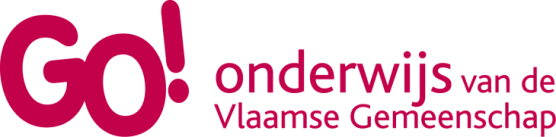 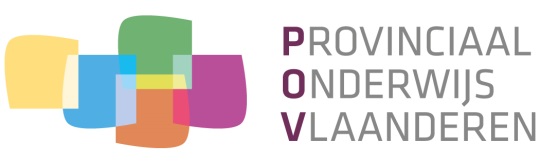 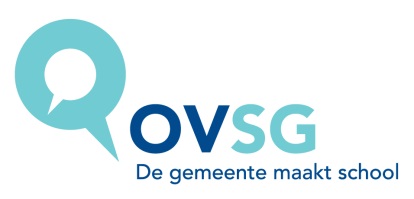 